Gastos del mes de Marzo a Julio de 2020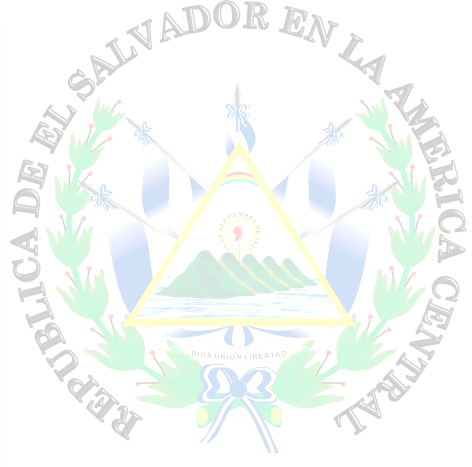 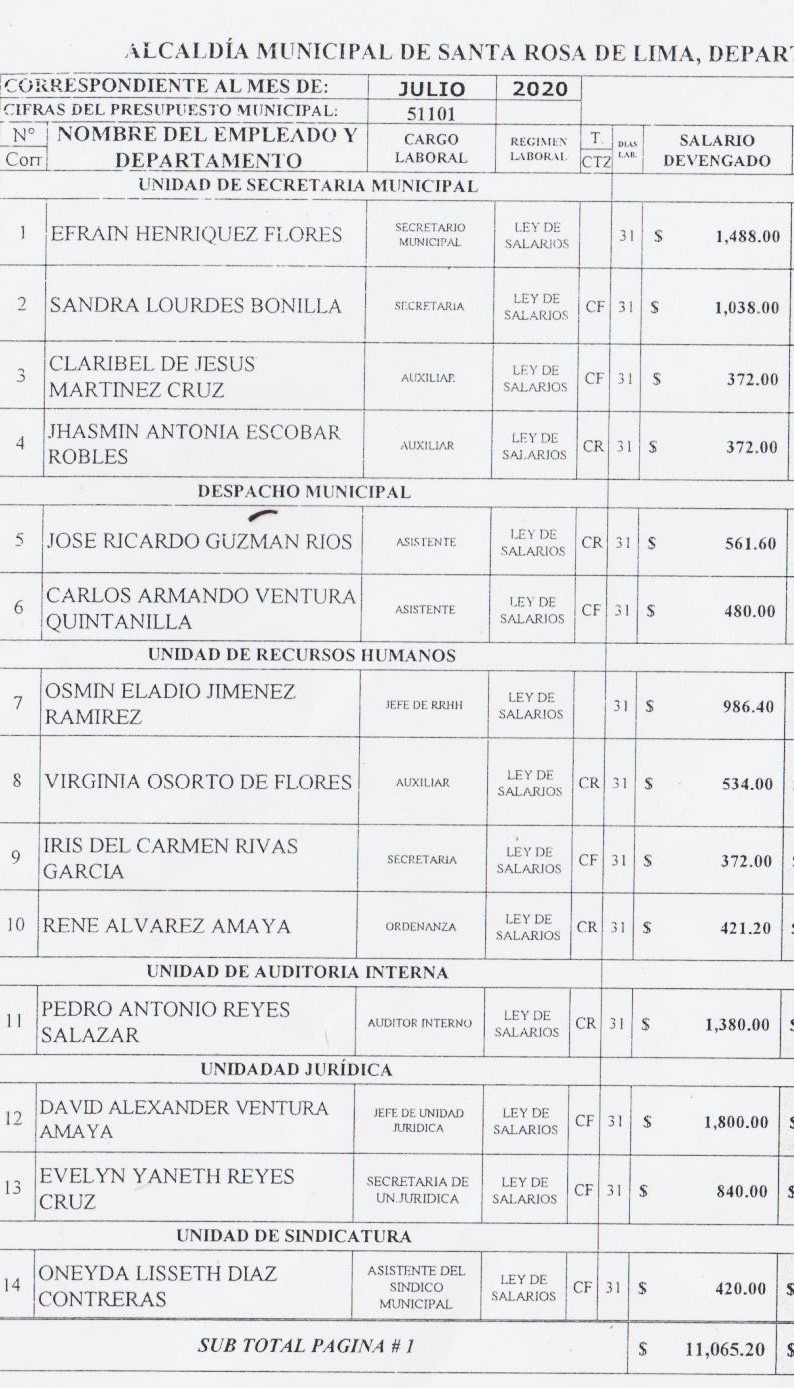 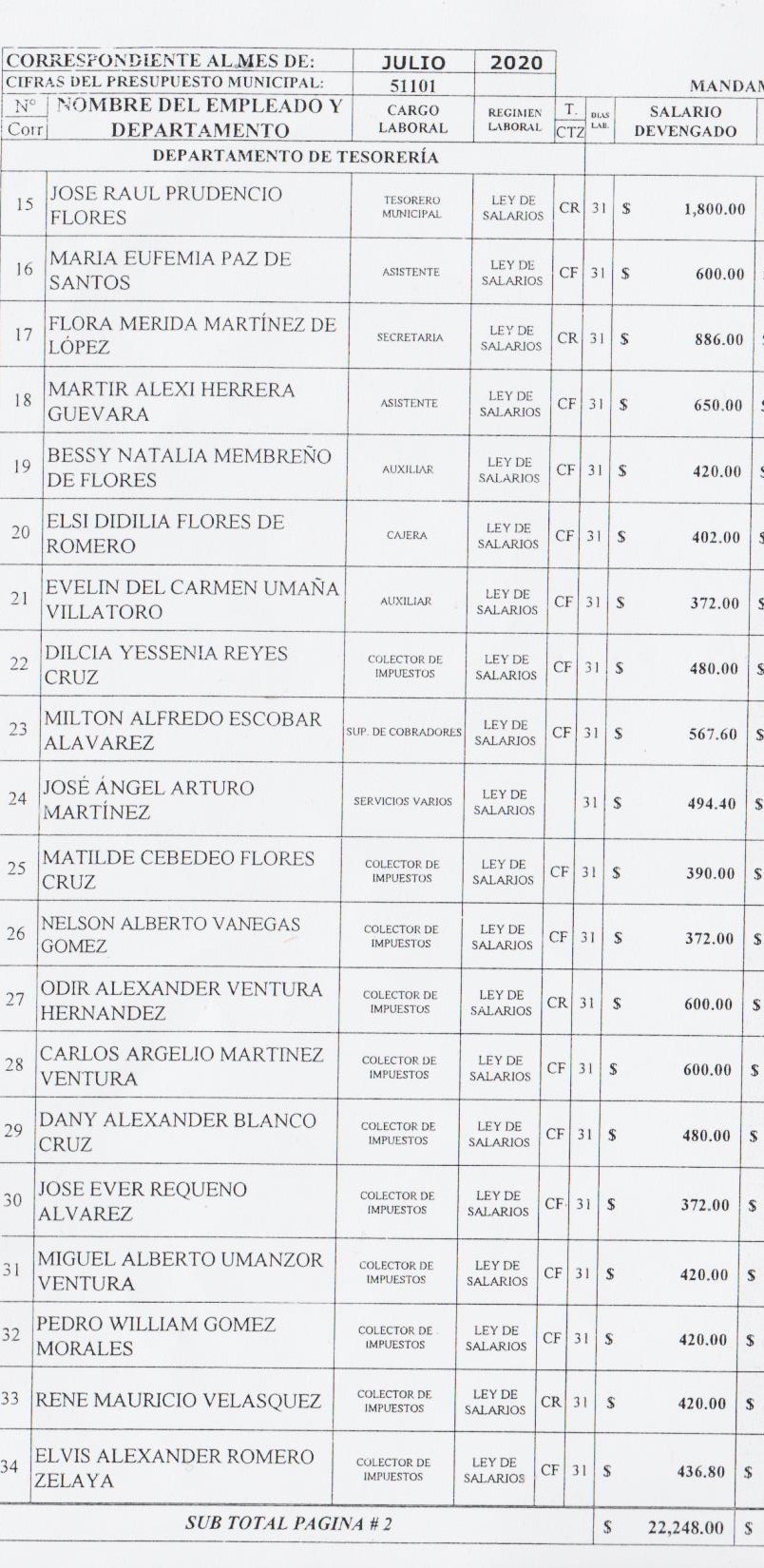 l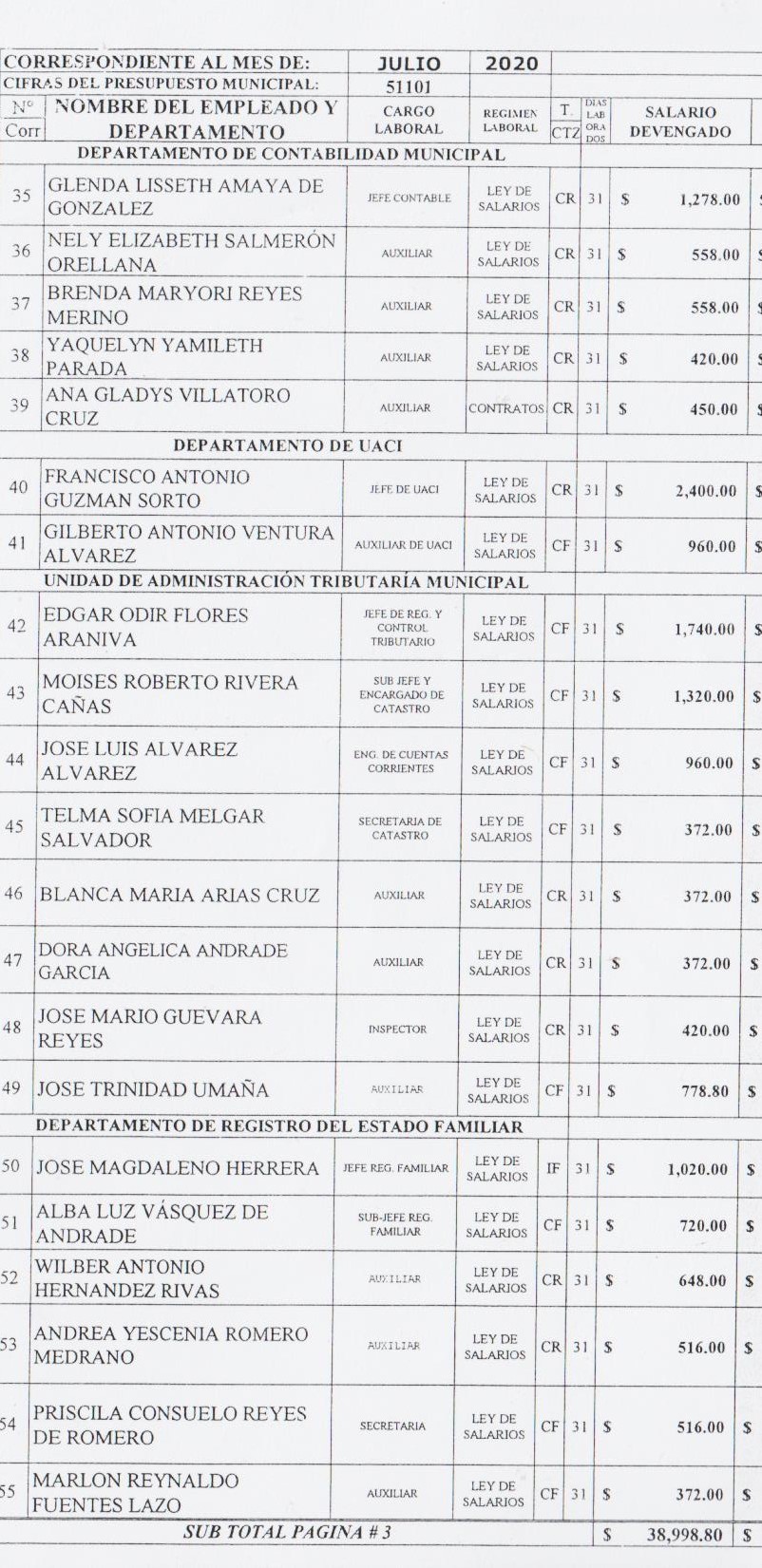 llll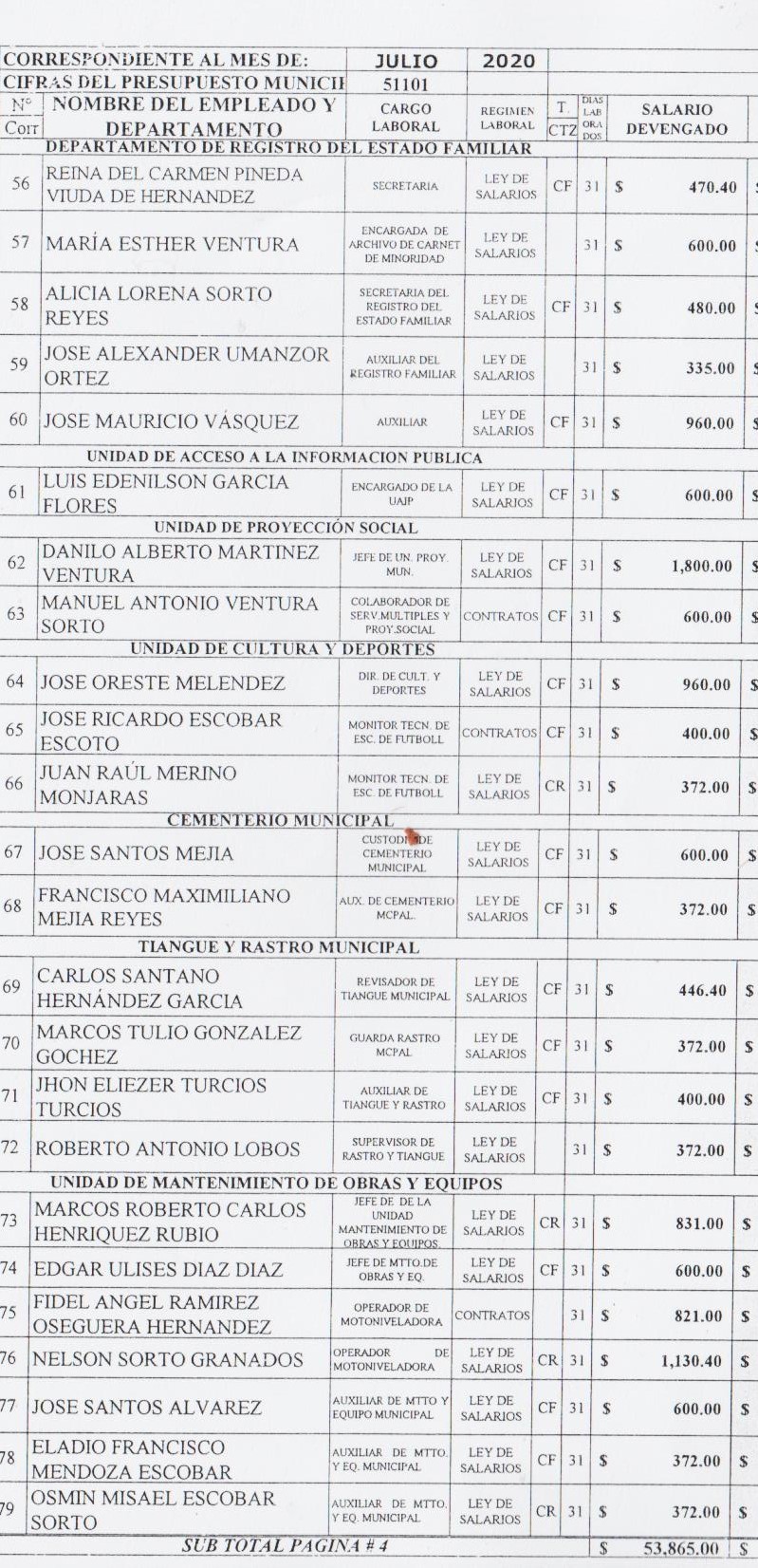 lll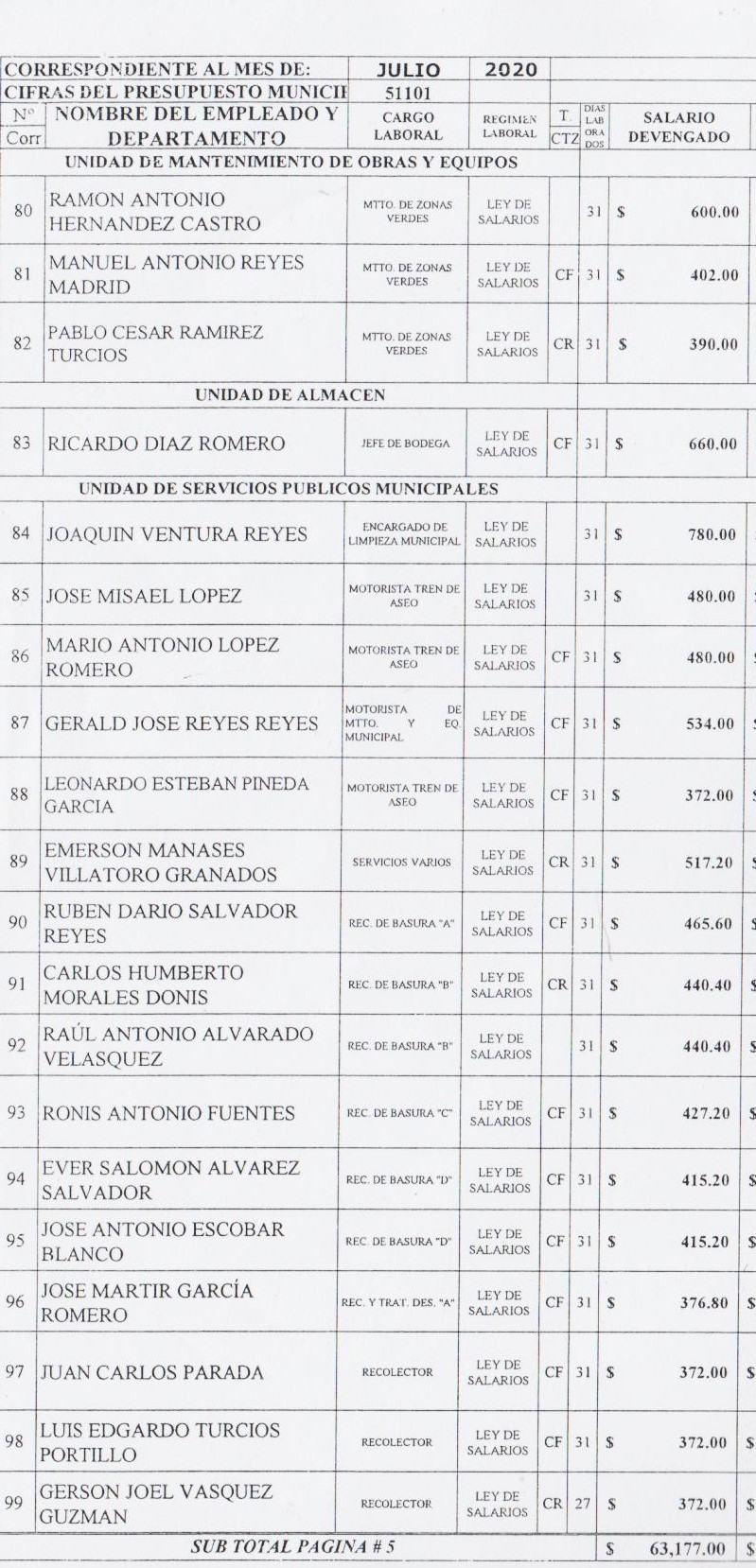 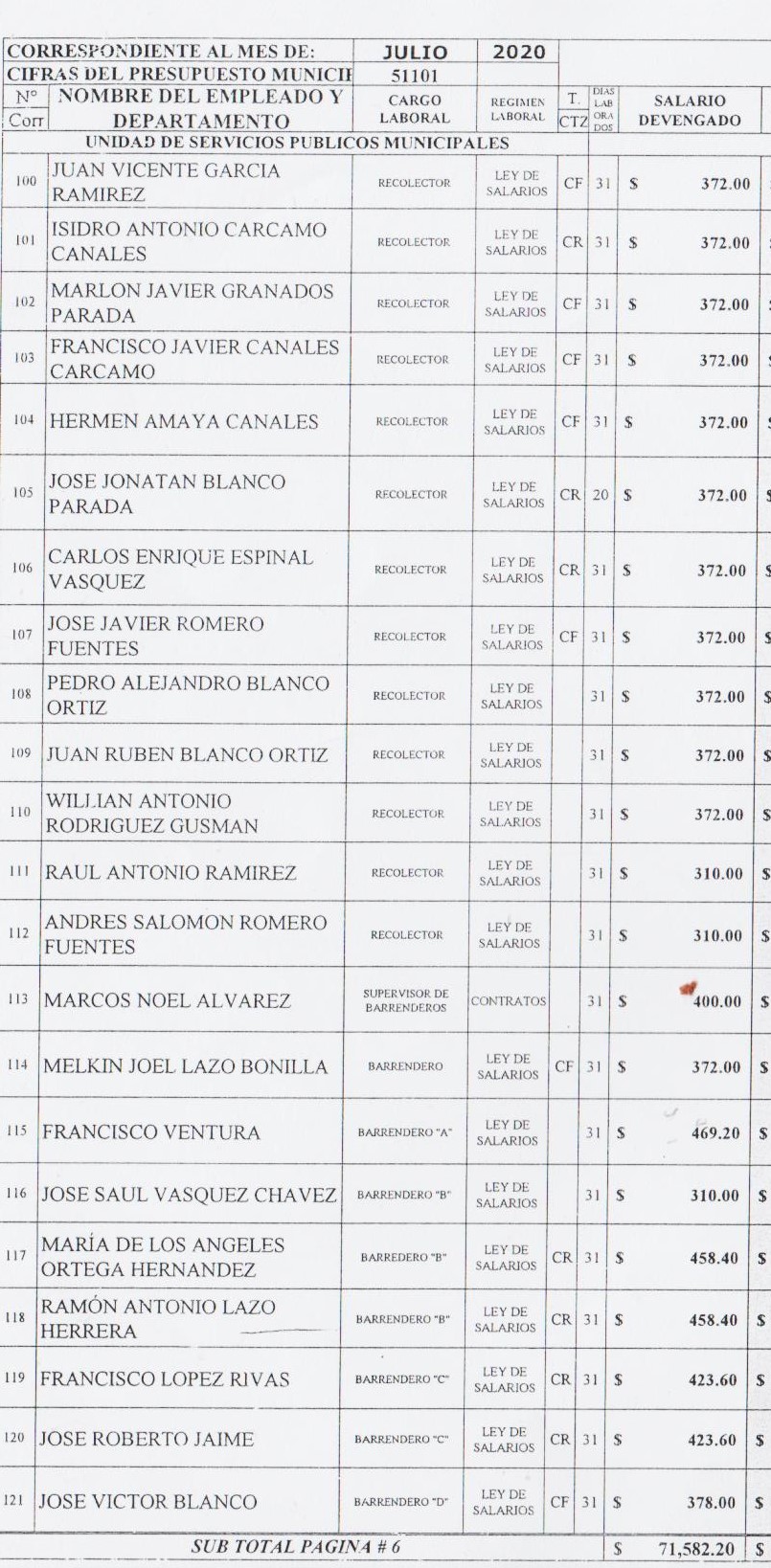 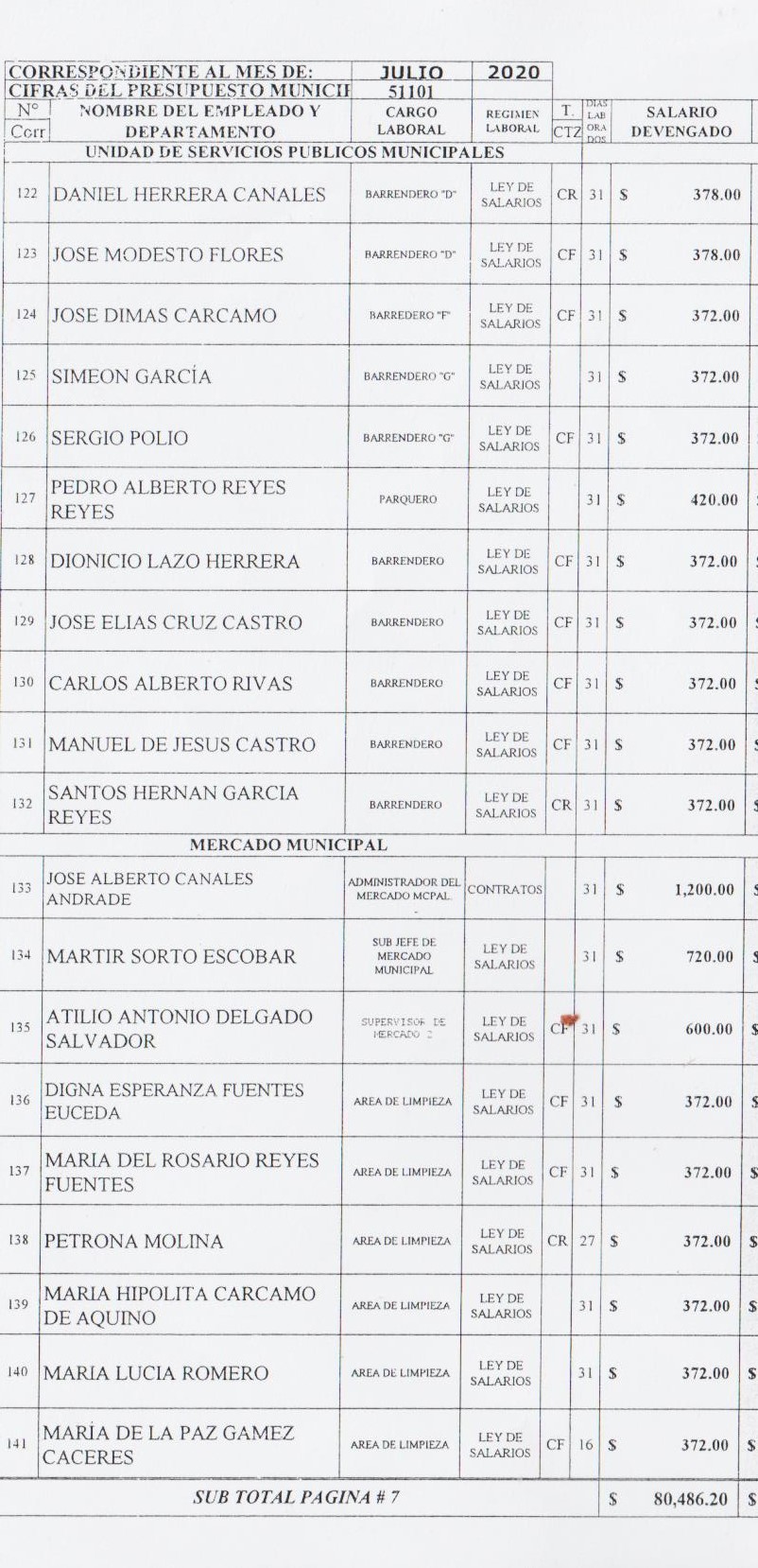 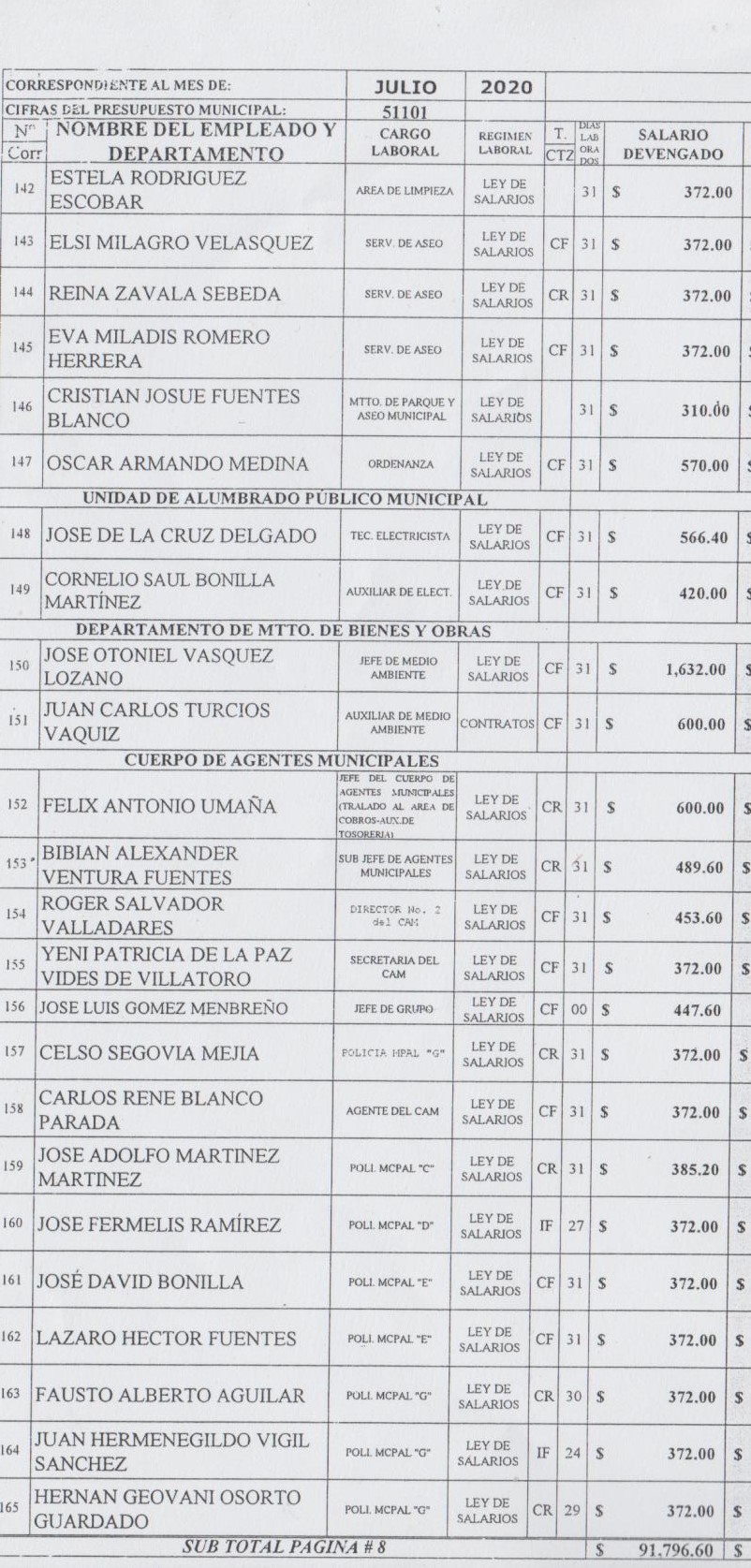 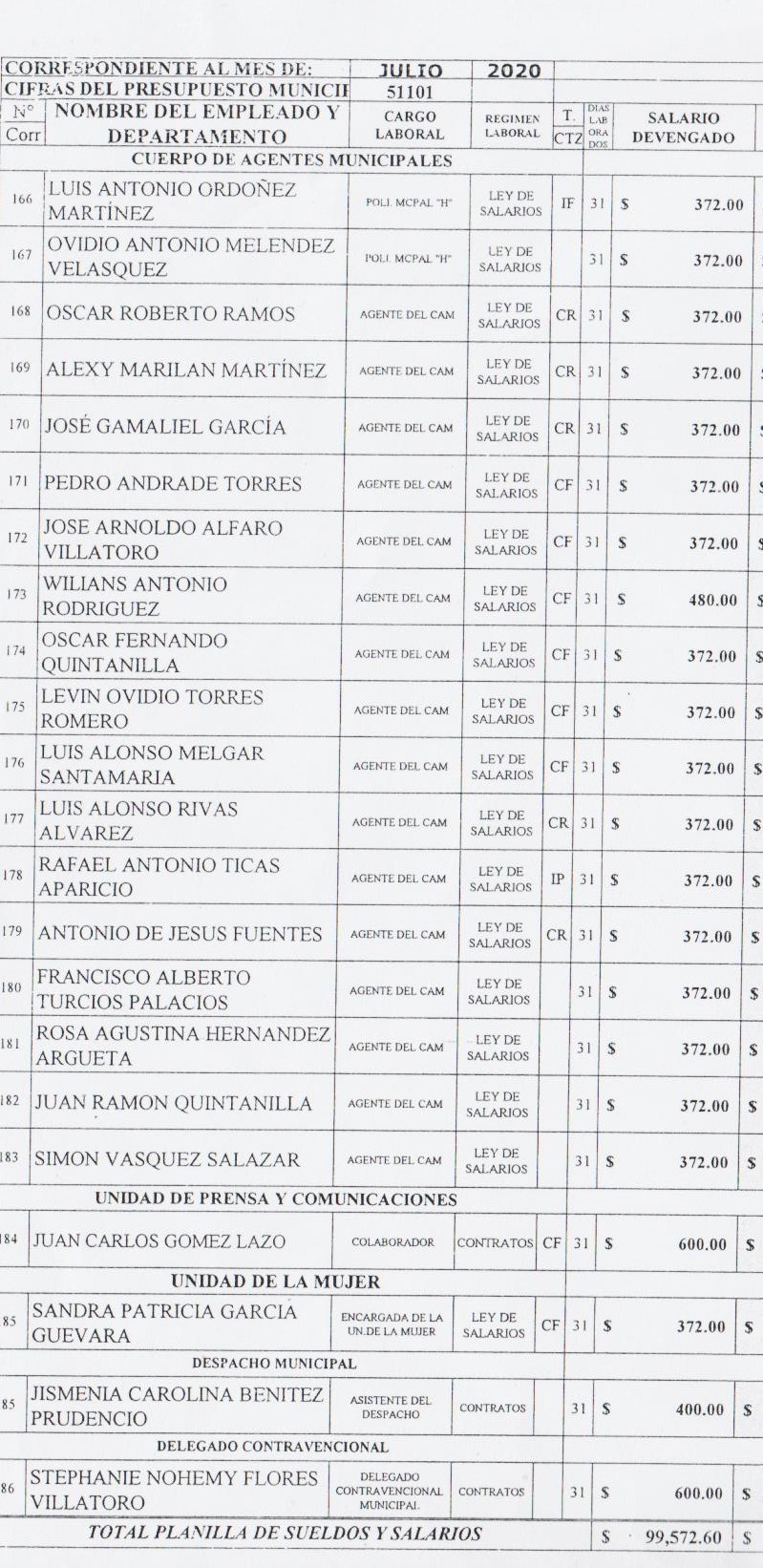 Cifra PresupNombre de Partida PresupuestariaEstablecimiento Comercial o PersonaDescripciónTotal51951999Remuneraciones DiversasRemuneraciones DiversasLuis Alberto Bonilla Flores Elaboracion de dos rastrillos, y reparación de concretera$  117.0054154118Bienes de Uso y ConsumosHerramientas, Repuestos y AccesoriosImpor Repuestos S.A. de C.V.Varios repuestos para diferentes vehículos Fact. 9678,9931,10639,11168, 11191,11280$  147.0051951999Remuneraciones DiversasRemuneraciones DiversasDina Lilibeth Bonilla Zelaya 11 dias de trabajo en plan de saneamiento ambiental$  132.0051951999Remuneraciones DiversasRemuneraciones DiversasAngel Manuel Velasquez 13 dias de trabajo en plan de saneamiento ambiental$  156.0054154118Bienes de Uso y ConsumosHerramientas, Repuestos y AccesoriosAgro-ferreteria Santa ClaraManguera para Achicadora de Camion Cisterna Fact. 5040$   58.0554154118Bienes de Uso y ConsumosHerramientas, Repuestos y Acc.Ferreteria El Baratillo4 cubetas de pintura para señalización de calles y Spray para marcación de puestos.Fact. 43895 $  172.0051951999Remuneraciones DiversasRemuneraciones DiversasEcinjo S.A de C.V Mantenimiento de Aires acondicionados de la Municipalidad Fact. 137, 147. $   845.0054154101Bienes de Uso y ConsumosProductos Alimenticios para personasPollo Campestre S.A de C.V Almuerzo para reunión de Concejo Sesion dia 27/02/20$   101.7551951999Remuneraciones DiversasRemuneraciones DiversasAna Gloria Sarabia Rodriguez 31 dias de trabajo  en Crio  Las Jaguas distribuyendo agua. Enero a Junio-2020$  666.0051951999Remuneraciones DiversasRemuneraciones DiversasCarlos Antonio Rios Guzman Servicios de estructuras metálicas en reparación de cisterna camión Isuzu $   78.0051951999Remuneraciones DiversasRemuneraciones DiversasJose Isidro Gomez 7 dias de trabajo en plan de limpieza del municipio $   84.0051951999Remuneraciones DiversasRemuneraciones DiversasLuis Amaya Servicio de mecánica automotriz en sondeo y reparación de fuga de radiador de la Motoniveladora  140 H$   95.0051951999Remuneraciones DiversasRemuneraciones DiversasSandy Hermogenes Sanchez Benavides Servicios de Mecanica  en reparación de Cruceta del Camion Mack N 12-221$  67.00Cifra PresupNombre de Partida PresupuestariaEstablecimiento Comercial o PersonaDescripciónTotal54154118Bienes de Uso y ConsumosHerramientas, Repuestos y AccesoriosMega Autoparts, Granados Cruz S.A. de C.V.Radiador para camión Freigtliner N 12-221$   600.0054154199Bienes de Uso y ConsumosBienes de Uso y ConsumosDiversosVenta de Frutas y Verduras GoyitaArticulos de Consumo, Bebidas, Papel Higienico, Detergente, etc. Fact. 4511, 4512,4513,4514,4515,4516, 4517,4518,4519,4520$ 3,029.4054154118Bienes de Uso y ConsumosHerramientas, Repuestos y Acc.Infra de El Salvador S.A. de C.V. Cincel de punta 20 pulgadas $    37.2954154101Bienes de Uso y ConsumosProductos Alimenticios para personasPollo Campestre S.A de C.V Almuerzo para reunión de Concejo Sesion dia 04/03/20$   101.2154154118Bienes de Uso y ConsumosHerramientas, Repuestos y AccesoriosInfra de El Salvador S.A. de C.V. Disco de Diamante segmentado 14 pulg. $   277.1354118Bienes de Uso y ConsumosHerramientas, Repuestos y AccesoriosTransportes Pesados S.A. de C.V.Motor de Arranque para Rodo Vibrador Fact. 5436$  163.4854154115Bienes de Uso y ConsumosMateriales InformáticosCCP ComputadorasImpresoras, Toner y Tintas y otros artículos para diferentes unid. Fact. 365$ 1,278.0054118Bienes de Uso y ConsumosHerramientas, Repuestos y AccesoriosFerreteria Luz Ernestina BonillaArticulos Varios segunFact. # 1082$    90.0051951999Remuneraciones DiversasRemuneraciones DiversasElmer David Romero Amaya 19 dias de trabajo a razón de $ 12.00 en plan se limpieza municipal $   228.0051951999Remuneraciones DiversasRemuneraciones DiversasFrancisco Neftali Chavez CruzServicio de Mecánica Automotriz y Electrica, para reparación de maquinaria y equipo$  523.0054118Bienes de Uso y ConsumosHerramientas, Repuestos y AccesoriosTransportes Pesados S.A. de C.V.Maxifrenos y otros accesorios para Camion Mack N 11-779 Fact. 5387$  157.6451951999Remuneraciones DiversasRemuneraciones DiversasRigoberto Ventura Nuñez 20 dias de trabajo a razón de $ 12.00 en plan se limpieza municipal $   232.0054154119Bienes de Uso y ConsumosMateriales ElectricosPortillo Materiales Eléctricos S.A. de C.V.100 Focos y 125 Fotoceldas para Reparación de Alumb. Publico y 4 lamparas y otros accesorios Fact.22632$ 2,403.9451951999Remuneraciones DiversasRemuneraciones DiversasXiomara del Carmen Delgado MelgarAporte Economico para realización de Torneo Atlante Fem., C. San Seb.$  290.0051951999Remuneraciones DiversasRemuneraciones DiversasJose Luis Amaya DiazServicios de arbitraje para Escuelas de Futbol$   39.0051951999Remuneraciones DiversasRemuneraciones DiversasTaller Hernandez Salvador Hernandez NavaroElaboracion de Carta Taller de Camion para Camion N-5578$  40.0054154199Bienes de Uso y ConsumosBienes de Uso y Consumos Div.Marcos Antonio Benitez MolinaUniformes Deportivos para equipo de futbol Atlante Femenino Fact. 1705$   110.5051951999Remuneraciones DiversasRemuneraciones DiversasDaysi Margarita Amaya EscobarVenta de 400 tamales de gallina, en velación de madre de Daniel Herrera$  150.0051951999Remuneraciones DiversasRemuneraciones DiversasMario Enrique Reyes  16 dias de trabajo a razón de $ 12.00 en plan se limpieza municipal $ 192.0054154199Bienes de Uso y Consumos Bienes de Uso y ConsumosDiversosComercial Yesenia Papel Higienico, Bolsas, Lejia, Rinso, Azistin y otros. Fact. 2339,2341, 2352,2569  $ 2,445.0054154118Bienes de Uso y ConsumosHerramientas, Repuestos y AccesoriosFerreteria AlbertsonManguera para achicadora, acoples, tubos para lamparas, Articulos varios Fact. 931,932,933,934,937, 938, 940$ 1,375.0054154118Bienes de Uso y ConsumosHerramientas, Repuestos y AccesoriosMaquesa S.A. de C.V.Llanas para utilizar en cuadrillas de construcción de calles Fact. 22$ 1,350.5851951999Remuneraciones DiversasRemuneraciones DiversasJose Candelario Molina OrellanaServicio de Transporte pesado para desalojo de ramas y mas del cementerio$  167.0051951999Remuneraciones DiversasRemuneraciones DiversasPedro Pablo SalvadorServicio de Transporte pesado para desalojo de ramas y mas de diferentes boulevares  $  138.8954154118Bienes de Uso y ConsumosHerramientas, Repuestos y AccesoriosResorte de Oriente S.A. de C.V.Hojas de Resorte para para Camion Frigthliner$ 244.0054154118Bienes de Uso y ConsumosHerramientas, Repuestos y Acc.Freund S.A. de C.V.Articulos para cuidado del personal Alcohol Gel, Mascarillas y otros Fact. 191927382$ 1,164.75Cifra PresupNombre de Partida PresupuestariaEstablecimiento Comercial o PersonaDescripciónTotal51951999Remuneraciones DiversasRemuneraciones DiversasJose Roberto Rios Marcado de Cancha para escuelas de futbol mpal.$      30.0054154199Bienes de Uso y ConsumosBienes de Uso y ConsumosDiversosSociedad Medica Limeña S.A. de C.V.Mascarillas y guantes Fact. 13996,13997,13998,13999,14178 $ 1,361.1755655602Gastos Financieros y otrosPrimas y Gastos de Seguros de BienesASESUISA Pago de Seguros contra accidentes para la ambul. y Patrulla Marzo-2020$    164.6154154101Bienes de Uso y ConsumosProductos Alimenticios para personasPollo Campestre S.A de C.V Almuerzo para reunión de Concejo y para Almuerzo de personal de la municipalidad que trabajan en preparación  y entrega de paquetes Fact. 2276. 2291,2285,2322,2246$   800.4951951999Remuneraciones DiversasRemuneraciones DiversasGercis Ramón Sosa GuzmánTransporte de Escuelas de Futbol Municipales de SRL   08/02/20 a Poloros$   78.0054154199Bienes de Uso y ConsumosBienes de Uso y ConsumosDiversosSantos Alcides Robles Rubio, Lacteos y Agro ferretería RoblesFocos, Fotoceldas para reparación de alumbrado publico$ 1,040.0054118Bienes de Uso y ConsumosHerramientas, Repuestos y AccesoriosRamater / Madisal S.A. de C.V.Discos para Motoniveladora 140H$ 1,992.0051951999Remuneraciones DiversasRemuneraciones DiversasJose Isidro Gomez 4 dias de trabajo en plan de saneamiento ambiental$  48.0051951999Remuneraciones DiversasRemuneraciones DiversasJose Isidro Gomez Instalacion de lavamanos públicos en diferentes sectores de la ciudad$  110.0054118Bienes de Uso y ConsumosHerramientas, Repuestos y AccesoriosFerreteria Luz Ernestina BonillaArticulos Varios segunFact. # 1092,1100,1101$  165.0051951999Remuneraciones DiversasRemuneraciones DiversasJose Isidro Gomez Limpieza de tragantes a un costado del mercado$  240.00Cifra PresupNombre de Partida PresupuestariaEstablecimiento Comercial o PersonaDescripciónTotal51951999Remuneraciones DiversasRemuneraciones DiversasJose Isidro Gomez Limpieza de tragantes a un costado del mercado$   240.0054118Bienes de Uso y ConsumosHerramientas, Repuestos y AccesoriosTransportes Pesados S.A. de C.V.Motor de Arranque para Rodo Vibrador Liso Fact. 5436$   163.4854154115Bienes de Uso y ConsumosMateriales InformáticosCCP Computadoras1 computadora para secretaria y 1 otra para contabilidad Fact. 365$ 1,278.0054154199Bienes de Uso y ConsumosBienes de Uso y ConsumosDiversosVenta de Frutas y Verduras GoyitaDetergente, Lejia y Escobas $   807.0054154118Bienes de Uso y ConsumosHerramientas, Repuestos y Acc.Ferretería Santa ClaraDispensador de Jabon Fact. 6880,6881$    223.1554154118Bienes de Uso y ConsumosHerramientas, Repuestos y Acc.Freund S.A. de C.V.Pilas plásticas y otros accesorios para instalación de lavamanos  público Fact. 1976303$   521.8854118Bienes de Uso y ConsumosHerramientas, Repuestos y AccesoriosBertila Salmeron de Ventura, Tecni FrenosReparacion de Camion Cisterna$  201.0054154118Bienes de Uso y ConsumosHerramientas, Repuestos y Acc.Ferretería Santa ClaraManguera y Terminales para Parque Fact. 7013$   127.5054118Bienes de Uso y ConsumosHerramientas, Repuestos y AccesoriosRamater / Madisal S.A. de C.V.Repuesto para Motoniveladora 140H$   170.0051951999Remuneraciones DiversasRemuneraciones DiversasGROUPERSA S.A. DE C.V. Compra de Frijol Rosado para repartir en canasta$  4,550.0051951999Remuneraciones DiversasRemuneraciones DiversasOscar Alexi Rivera Rivera Poda y limpiza en estacionamiento de vehículos decomisados de PNC de esta ciudad$  278.0051951999Remuneraciones DiversasRemuneraciones DiversasDra. Alma Ruth Ventura Villatoro 16 galones de Alcohol Gel Fact. 1486 $  384.0051951999Remuneraciones DiversasRemuneraciones DiversasMelba Marisol Sorto de Vasquez  Venta de 15 libras de chicharrones para almuerzo de personal que realizan empacado y distribución de paquetes$  90.0051951999Remuneraciones DiversasRemuneraciones DiversasGuadalupe de la Paz Medina de Ortez Venta de cuajada, crema, queso y tortillas  para almuerzo de personal que realizan empacado y distribución de paquetes$  76.5054154101Bienes de Uso y ConsumosProductos Alimenticios para personasJose Walter Cruz Maravilla (Tortas Litos) Almuerzo de personal de la municipalidad que trabajan en preparación  y entrega de paquetes Fact. 7536,7550$   417.5054154118Bienes de Uso y ConsumosHerramientas, Repuestos y Acc.Salem (Victor Manuel Deras)Cambio de chapas de pueras Fact. 939$ 6054154101Bienes de Uso y ConsumosProductos Alimenticios para personasMicomi S.A. de C.V. Almuerzo de personal de la municipalidad que trabajan en preparación  y entrega de paquetes Fact. 49209$   230.3551951999Remuneraciones DiversasRemuneraciones DiversasFrancisco Neftali ChavezServicio de Mano de Obra de Mecanica en diferentes vehiculos$  470.7054154199Bienes de Uso y ConsumosBienes de Uso y ConsumosDiversosVenta de Frutas y Verduras GoyitaDiferentes artículos  Art. 4672,4673,4674,4678$   298.0061161101Bienes MueblesMobiliario MARYSA S.A. de C.V.Compra de K-Nopy para usos multiples de la Municipalidad  Fact. 596$ 1,713.7254154199Bienes de Uso y ConsumosBienes de Uso y ConsumosDiversosVenta de Pollos Amilcar (Amilcar Ovidio Joya)Spaguetti Art. 5632,5634$   333.0051951999Remuneraciones DiversasRemuneraciones DiversasRibla S.A. de C.V.Compra de mascarillas cubre bocas Fact. 27064$  565.0051951999Remuneraciones DiversasRemuneraciones DiversasOsmin Otoniel JoyaPoda de Arboles en Cementerio municipal$  150.3054154199Bienes de Uso y ConsumosBienes de Uso y ConsumosDiversosVenta de Frutas y Verduras GoyitaSoda para velación de mama de empleado Jose Santos Mejia  Fact. 4732, 4728$   221.0054154199Bienes de Uso y ConsumosBienes de Uso y ConsumosDiversosVenta de Frutas y Verduras GoyitaDiferentes artículos, para entrega de paquetes de viveres Fact.4680,4728,4731, 4730,4729, 4681,4679.$18,565.1051951999Remuneraciones DiversasRemuneraciones DiversasINUSA SA de CVAlquiler de Camión de Volteo para recolección de desechos sólidos en el Municipio 38 dias$ 4,560.0054154118Bienes de Uso y ConsumosHerramientas, Repuestos y Acc.GALVANIS SA DE CVArticulos para elaboración de arcos sanitarios.$  262.2054154118Bienes de Uso y ConsumosHerramientas, Repuestos y Acc.K Imports S.A. de C.V.2 bidones de 20 galones de alcohol gel Fact. 252$  240.0054154101Bienes de Uso y ConsumosProductos Alimenticios para personasMicomi SA de CV Burguer King Combos de hamburguesas para personal de la alcaldía quienes realizan arco sanitario Fact. 49237$    125.1651951999Remuneraciones DiversasRemuneraciones DiversasJose Roberto RiosVenta de Comida para empleados de la Alcaldia que laboran sanitizando vehiculos$    69.0055655602Gastos Financieros y otrosPrimas y Gastos de Seguros de BienesASESUISA Pago de Seguros contra accidentes para la ambul. y Patrulla Abril-2020$    164.6154118Bienes de Uso y ConsumosHerramientas, Repuestos y AccesoriosFerreteria Luz Ernestina BonillaArticulos Varios segunFact. # 1107,1108,1109, 1110,1111.$  687.2554154118Bienes de Uso y ConsumosHerramientas, Repuestos y AccesoriosFerreteria CarmencitaBomba 2hp y accesorios para sustitución en pozo perforado en Parque Central  y otros artículos varios. Fact. 2409$ 1,450.2554154118Bienes de Uso y ConsumosHerramientas, Repuestos y AccesoriosFerreteria Carmencita3 Bombas, 3 Tanques, Accesorios y otros artículos varios, para arcos sanitarios Fact.2411,2410,2412,2413 $ 1,331.0054154101Bienes de Uso y ConsumosProductos Alimenticios para personasPastelería Lorena, Corvera S.A. de C.V.Refrigerio para reunión de Alcaldes en el municipio de Santa Rosa de Lima F.398$    31.6054154115Bienes de Uso y ConsumosMateriales InformáticosCCP ComputadorasToner para Contabilidad$  229.0051951999Remuneraciones DiversasRemuneraciones DiversasPA y AP S.A. de C.V.Quimico para realizar Sanitizacion Fact. 004$  751.4054154199Bienes de Uso y Consumos Bienes de Uso y ConsumosDiversosComercial Yesenia  Bolsas, Lejia, Rinso, Azistin y otros. Fact. 2881  $ 1,166.0051951999Remuneraciones DiversasRemuneraciones DiversasElmer David Romero Amaya14 dias de trabajo en plan  de limpieza del Municipio$  168.0051951999Remuneraciones DiversasRemuneraciones DiversasJose Andres Gomez Vasquez14 dias de trabajo en plan  de limpieza del Municipio$  168.0051951999Remuneraciones DiversasRemuneraciones DiversasLiliana Nohemy Molina RomeroAlmuerzos para Sibasi, Unidad de Salud Santa Rosa de Lima$  180.0054154199Bienes de Uso y ConsumosBienes de Uso y ConsumosDiversosSociedad Medica Limeña S.A. de C.V.Termometros y Guantes Fact. $  530.0051951999Remuneraciones DiversasRemuneraciones DiversasRoger Amilcar Ortez BonillaElaboracion de Nichos para fosa común del Municipio de Santa Rosa de Lima$  445.0051951999Remuneraciones DiversasRemuneraciones DiversasHeber Armidio del Cid ChicasServicio de Ataud para sepelio de Mario Alberto Fuentes Molina$   580.0054154199Bienes de Uso y ConsumosBienes de Uso y ConsumosDiversosTienda La Esperanza Jose Gilberto GomezAlcohol Gel, Jabon Liquido, Guantes $3,557.5051951999Remuneraciones DiversasRemuneraciones DiversasPA y AP S.A. de C.V.Quimico para realizar Sanitizacion y 50 mascarillas N95$   629.7354154199Bienes de Uso y ConsumosBienes de Uso y ConsumosDiversosVenta de Frutas y Verduras GoyitaBolsa Jardinera, jabon liquido, alcohol gel, detergentes, bebidas para el despacho Fact. 4824,4825, 4826$   674.0054154115Bienes de Uso y ConsumosMateriales InformáticosCCP ComputadorasComputadoras, Toner y Tintas y otros artículos para diferentes unidades Fact. 642,649,679, 682, 690, 713, 723,725,731$ 1,450.2554154114Bienes de Uso y ConsumosMateriales de OficinaLibrería y Variedades Nineth Papelería Fact. No. 1393$  454.5051951999Remuneraciones DiversasRemuneraciones DiversasMirian Elizabeth Benavidez de CruzVenta de Comida para empleados de la Alcaldia que laboran sanitizando vehiculos$ 1,062.5054154199Bienes de Uso y ConsumosBienes de Uso y ConsumosDiversosVenta de Frutas y Verduras GoyitaDiferentes artículos, para despacho y sodas para velación de Amado Romero Fact. 4816,4817$   191.0051951999Remuneraciones DiversasRemuneraciones DiversasINUSA SA de CVAlquiler de Camión de Volteo para recolección de desechos sólidos en el Municipio 22 dias$ 2,640.0051951999Remuneraciones DiversasRemuneraciones DiversasFrancisco Neftaly ChavezServicio de Mano de Obra de Mecanica automotriz en diferentes vehiculos$  278.0051951999Remuneraciones DiversasRemuneraciones DiversasManuel de Jesus Vanegas Servicio de transporte de Puerto de Acajutla a Santa Rosa de Lima para traslado de maíz, donado por el gobierno central $   667.0051951999Remuneraciones DiversasRemuneraciones DiversasFrancisco Adelio Maldonado Servicio de transporte de San Salvador para traslado de paquetes a Santa Rosa de Lima, donado por el gobierno central $   843.0054154118Bienes de Uso y ConsumosHerramientas, Repuestos y Acc.Venta de llantas “El Tico”Llantas y reparación de llantas Fact. 8937,9030,9236, 9279,9319, 9465,9480,9482, 9483, 9495,9498.$ 2,261.0051951999Remuneraciones DiversasRemuneraciones DiversasEcinjo S.A de C.V Mantenimiento y Reparacion de Airse Acondicionados en Difer. Areas  Fact. 156,157$ 1,146.0054118Bienes de Uso y ConsumosHerramientas, Repuestos y AccesoriosFerreteria Luz Ernestina BonillaGuantes y botas de Hule  para personal del mercado según Fact. # 1115$   90.0051951999Remuneraciones DiversasRemuneraciones DiversasMirian Elizabeth Benavidez de CruzVenta de Comida para empleados de la Alcaldia que laboran sanitizando vehículos y entrega de cestas solidaria$ 1,230.0055655602Gastos Financieros y otrosPrimas y Gastos de Seguros de BienesASESUISA Pago de Seguros contra accidentes para la ambul. y Patrulla Mayo-2020$    164.6151951999Remuneraciones DiversasRemuneraciones DiversasGladis de la Paz Guevara de HerreraVenta de Comida para empleados de la Alcaldia que laboran sanitizando vehículos y entrega de cestas solidaria, almuerzo a personal de salud de primera línea en  Hospital Nacional y Unidad de Salud.$ 1,092.5051951999Remuneraciones DiversasRemuneraciones DiversasWill Alfredo Turcios Fuentes Servicios prof. Eléctricos por cambio de dado térmico en bomba pozo de tiangue$    62.0051951999Remuneraciones DiversasRemuneraciones DiversasTaller Fernandez (Miguel Angel Fernandez)Trabajo realizado a camión  Mack N 11-779, ambulancia, compactador internacional, 722,723,724,725,726  $   923.6551951999Remuneraciones DiversasRemuneraciones DiversasJose Gilberto Gomez Hernandez ( Tienda La Esperanza)Alcohol Gel, Jabon Liquido, Guantes  Fact. 9489$  3,340.0051951999Remuneraciones DiversasRemuneraciones DiversasGloria Elizabeth Vela de Gomez (Velaprint )Mascarillas para uso del personal de la Municipalidad y para entrega a la población Fact. 30$  2,765.0061161101Bienes MueblesMobiliario Jose Rudy Romero Benitez, Proveedores OrientalesCompra de Motosierra para usos multiples de la Municipalidad Fact. 1476$   480.0054118Bienes de Uso y ConsumosHerramientas, Repuestos y Acc.Ferreteria Luz Ernestina BonillaArticulos Varios segunFact. # 1124,1125,1126$    72.5054154118Bienes de Uso y ConsumosHerramientas, Repuestos y Acc.Freund S.A. de C.V.Capas Impermeables para empleados municipales Fact. 1981267$   655.5051951999Remuneraciones DiversasRemuneraciones DiversasGladys de la Paz Guevara de HerreraVenta de 158 almuerzos para personal encargado de logística de distibucion de paquetes solid. del gobierno$   395.0054118Bienes de Uso y ConsumosHerramientas, Repuestos y AccesoriosTecni Frenos (Bertila Salmeron de Ventura)Repuestos y Mano de Obra para reparación de patrulla destacada en C. CopetilloFact. # 224$   908.0054154199Bienes de Uso y Consumos Bienes de Uso y ConsumosDiversosComercial Yesenia Sodas, agua para evento de adesco, insumos varios, artículos para el despacho Fact. 2460,2509,2510,2883, 2684$  2,426.0054154119Bienes de Uso y ConsumosMateriales ElectricosPortillo Materiales Eléctricos S.A. de C.V.100 Focos y 100 Fotoceldas para Reparación de Alumb. Publico $ 1,833.4351951999Remuneraciones DiversasRemuneraciones DiversasMirian Elizabeth Benavidez de CruzVenta de Comida para empleados de la Alcaldia que laboran sanitizando vehículos y entrega de cestas solidaria$   680.0054118Bienes de Uso y ConsumosHerramientas, Repuestos y AccesoriosFerreteria Luz Ernestina BonillaArticulos Varios segunFact. # 1129,1130,1131, 1132,1133,1134 $   199.0054118Bienes de Uso y ConsumosHerramientas, Repuestos y AccesoriosImpor Repuestos S.A. de C.V.Repuestos para diferentes vehículos municipales$ 2,382.8054154118Bienes de Uso y ConsumosHerramientas, Repuestos y Acc.Freund S.A. de C.V.Capas Impermeables para empleados municipales Fact. 137595$   431.0054118Bienes de Uso y ConsumosHerramientas, Repuestos y AccesoriosFerreteria Luz Ernestina BonillaArticulos Varios segunFact. # 1135,1136 $     62.2551951999Remuneraciones DiversasRemuneraciones DiversasJose David Amaya CanalesServicios de Enterramiento en Fosa especial por fallecimiento de pandemia a causa de pandemia Covid-19$   140.4054154114Bienes de Uso y ConsumosMateriales de OficinaLibrería La PrincesaPapelería Fact. No. 2643, 2645, 2646.$ 1,668.7551951999Remuneraciones DiversasRemuneraciones Diversas9 Personas en planillaPlanilla de Empleados para limpieza de tragantes$   932.5054154199Bienes de Uso y ConsumosBienes de Uso y ConsumosDiversosSociedad Medica Limeña S.A. de C.V.Mascarillas y guantes Fact. 13996,13997,13998,13999, 14178 $ 3,954.55Cifra PresupNombre de Partida PresupuestariaEstablecimiento Comercial o PersonaDescripciónTotal61161101Bienes MueblesMobiliario Centro Comercial AlexCompra de 2 ventiladores para usos multiples de la Municipalidad Fact.1425$    48.0054118Bienes de Uso y ConsumosHerramientas, Repuestos y AccesoriosTransportes Pesados S.A. de C.V.Motor de Arranque para Rodo Fact. 5593$    188.6351951999Remuneraciones DiversasRemuneraciones DiversasJose David Amaya Canales  Servicios de Enterramiento en fosa especial por fallecimiento de persona con covid $   223.0054154119Bienes de Uso y ConsumosMateriales ElectricosPortillo Materiales Eléctricos S.A. de C.V.6 Lamparas  para Alumbrado Publico $  343.4151951999Remuneraciones DiversasRemuneraciones Diversas9 Personas en planillaPlanilla de Empleados para limpieza de tragantes$   793.3554118Bienes de Uso y ConsumosHerramientas, Repuestos y AccesoriosAuto Vidrios Duplex (Rina del Socorro Lemus)Vidrio trasero de Patrulla municipal según Fact. # 125$   65.0054118Bienes de Uso y ConsumosHerramientas, Repuestos y AccesoriosFarmacia Nueva (Alderma Isabel Martinez)10 pares de botas de hule para ser utilizadas en enterramientos de covid. Fact. # 2103$   120.0054118Bienes de Uso y ConsumosHerramientas, Repuestos y AccesoriosMilagro Argentina Herrera de Zelaya12 pares de botas de hule para ser utilizadas en enterramientos de covid. $   102.0051951999Remuneraciones DiversasRemuneraciones DiversasJose David Amaya Canales  Servicios de Enterramiento en fosa especial por  fallecimiento de dos persona con covid $   445.0051951999Remuneraciones DiversasRemuneraciones DiversasWill Alfredo Turcios FuentesReparacion de Bomba en Caserio El Rodeo de Canton Pasaquinita y Caserio Los Flores Canton Mojones$   751.0051951999Remuneraciones DiversasRemuneraciones DiversasMirian Elizabeth Benavidez de CruzVenta de Comida para empleados de la Alcaldia y PNC que laboran en controles de sanitizacion vehículos $   680.0051951999Remuneraciones DiversasRemuneraciones Diversas9 Personas en planillaPlanilla de Empleados para limpieza de tragantes$   839.2551951999Remuneraciones DiversasRemuneraciones DiversasAngel Ronaldo Navarrete  UmanzorServicios de Excavacion en elaboración de fosa común para realizar enterramiento de persona fallecida por covid $   200.0055655602Gastos Financieros y otrosPrimas y Gastos de Seguros de BienesASESUISA Pago de Seguros contra accidentes para la ambul. y Patrulla Junio-2020$    164.6154154119Bienes de Uso y ConsumosMateriales ElectricosPortillo Materiales Eléctricos S.A. de C.V.100 Focos y 100 Fotoceldas para Reparación de Alumb. Publico, rollo de alambre N° 12 Según Fact. 25700$  2,032.4251951999Remuneraciones DiversasRemuneraciones DiversasFrancisco Neftaly ChavezServicio de Mano de Obra de Mecanica automotriz en diferentes vehiculos$  344.0054118Bienes de Uso y ConsumosHerramientas, Repuestos y AccesoriosFerreteria Luz Ernestina BonillaArticulos Varios segunFact. # 1137,1140,1141, 1142, 1143,1144$   395.0051951999Remuneraciones DiversasRemuneraciones DiversasEcinjo S.A de C.V Aire Acondicionado en Area de Tesoreria Fact. 163, 162$ 1,980.0054154118Bienes de Uso y ConsumosHerramientas, Repuestos y Acc.Salem (Victor Manuel Deras)Suministro de Mamparas de Aluminio y Vidrio en Oficinas Adm. De Tiangue Municipal como prevension de Covid-19 Fact. 949$    955.0051951999Remuneraciones DiversasRemuneraciones DiversasArquimides Sanchez RamirezPago de Servicios profesionales en limpieza y reparación y repuestos de 27 maquinas de escribir$   928.0051951999Remuneraciones DiversasRemuneraciones DiversasGerardo Arturo Romero  14 dias de trabajo en limpieza de tragantes $   245.0051951999Remuneraciones DiversasRemuneraciones Diversas9 Personas en planillaPlanilla de Empleados para limpieza de tragantes$   808.6554154101Bienes de Uso y ConsumosProductos Alimenticios para personasPollo Campestre S.A de C.V Almuerzo para reunión de Concejo Sesion dia 25/06/20$    83.3954154119Bienes de Uso y ConsumosMateriales ElectricosPortillo Materiales Eléctricos S.A. de C.V.1 Rollo de Cable Numero 6 para Reparación de Alumb. $  106.9054118Bienes de Uso y ConsumosHerramientas, Repuestos y AccesoriosTransportes Pesados S.A. de C.V.Maxifreno para Camion Mack N 11779 Fact. 5638$    317.4954154118Bienes de Uso y ConsumosHerramientas, Repuestos y AccesoriosFerreteria CarmencitaBomba 5hp y accesorios para sustitución en pozo perforado en Caserio Los Flores, Canton Mojones.$ 2,943.0054154199Bienes de Uso y ConsumosBienes de Uso y ConsumosDiversosSantos Alcides Robles Rubio, Lacteos y Agro ferretería RoblesFocos, Fotoceldas y Cable para reparación de alumbrado publico$ 2,185.0054154119Bienes de Uso y ConsumosMateriales ElectricosPortillo Materiales Eléctricos S.A. de C.V.5 Lamparas para Alumbrado Publico $  286.1854154199Bienes de Uso y ConsumosBienes de Uso y ConsumosDiversosDiseño Urbano S.A. de C.V.Compra de Rotulo de Logo de la Municipalidad $   35.0054154118Bienes de Uso y ConsumosHerramientas, Repuestos y Acc.Ferretería Santa ClaraManguera para achicadora de Camion Cisterna$     97.5051951999Remuneraciones DiversasRemuneraciones DiversasAuto Servicio TotalLavados, engrases, bujías y otros accesorios para Vehiculos Municipales$   600.0054154118Bienes de Uso y ConsumosHerramientas, Repuestos y Acc.Munfre S.A. de C.V.Valvula de Camion Mack$     27.5354118Bienes de Uso y ConsumosHerramientas, Repuestos y AccesoriosTransportes Pesados S.A. de C.V.Refrigerante y Filtro de Bomba de Agua para Camion Mack N 11779 Fact. 5655$    47.7151951999Remuneraciones DiversasRemuneraciones Diversas8 Personas en planillaPlanilla de Empleados para limpieza de tragantes$   747.4551951999Remuneraciones DiversasRemuneraciones DiversasWill Alfredo Turcios FuentesReparacion de Bomba en Caserio El Rio, Canton Los Mojones$   362.0054118Bienes de Uso y ConsumosHerramientas, Repuestos y AccesoriosTransportes Pesados S.A. de C.V.Tapon de Radiador y Terminal de Bateria para Rodo Fact. 5670$    18.1454118Bienes de Uso y ConsumosHerramientas, Repuestos y AccesoriosRepa Motors (Carlos Anibal Beltran Mejia)Reparacion de Culata de Rodo,  Reparacion de Culata y  Cigüeñal de Isuzu NPR Fact. 480, 481, 482.$  2,280.0051951999Remuneraciones DiversasRemuneraciones DiversasMirian Elizabeth Benavidez de CruzVenta de Comida para personal del limpieza y fumigador de SIBASI$   100.0051951999Remuneraciones DiversasRemuneraciones Diversas7 Personas en planillaPlanilla de Empleados para limpieza de tragantes 6 al 11$   670.9554154115Bienes de Uso y ConsumosMateriales InformáticosCCP ComputadorasComputadoras, Toner y Tintas y otros artículos para diferentes unidades Fact. 811,829,843,845,871,938, 921,939,959,1005,1007,1060 1111,1145$  732.5054154114Bienes de Uso y ConsumosMateriales de OficinaFarmacia San Rey S.A. de C.V. Tabla acrílica para apunte Fact. No. 6509$    11.0554154199Bienes de Uso y ConsumosBienes de Uso y Consumos Div.Romeo Ovidio Perla Negocios PerlaHielera para la municipalidad$     85.0054118Bienes de Uso y ConsumosHerramientas, Repuestos y AccesoriosFerreteria Luz Ernestina BonillaArticulos Varios segunFact. # 1145,1146,1161, 1162,1163,1164,1168$   111.0051951999Remuneraciones DiversasRemuneraciones DiversasJose Candelario Molina OrellanaReparacion de Computadora de Unidad Juridica$   39.0051951999Remuneraciones DiversasRemuneraciones DiversasFrancisco Neftaly ChavezServicio de Mano de Obra de Mecanica automotriz en diferentes vehículos muni.$  688.0051951999Remuneraciones DiversasRemuneraciones Diversas7 Personas en planillaPlanilla de Empleados para limp. de tragantes 13 al 18$   670.9554118Bienes de Uso y ConsumosHerramientas, Repuestos y Ac.Compañía General de Equipos S.A. de C.V.Repuestos  para   Motoniveladora 140 H$ 4,835.8954154199Bienes de Uso y Consumos Bienes de Uso y ConsumosDiversosComercial Yesenia Papel Higienico, Bolsas, Lejia, Rinso, Azistin y otros artículos para el despacho municipal. Fact. 2685,2686, 2566,3414  $ 2,446.8551951999Remuneraciones DiversasRemuneraciones DiversasJose Andres Gomez Vasquez14 dias de trabajo a razón de $ 12.00 en limpieza de tragantes$   168.0054118Bienes de Uso y ConsumosHerramientas, Repuestos y AccesoriosFerreteria El Baratillo S.A. de C.V.3 Tubos y una bolsa de cemento para comunidad en barrio las delicias F.45078$   116.5054154119Bienes de Uso y ConsumosMateriales ElectricosPortillo Materiales Eléctricos S.A. de C.V.75 tubo leed y 10 cintas aislantes para el Mercado    F. # 26792$   285.2451951999Remuneraciones DiversasRemuneraciones DiversasINUSA SA de CVAlquiler de Camión de Volteo para recolección de desechos sólidos en el Municipio 18 dias$ 2,160.0054154101Bienes de Uso y ConsumosProductos Alimenticios para personasPollo Campestre S.A de C.V Almuerzo para reunión de Concejo Sesion dia 20/07/20$    88.3661161101Bienes MueblesMobiliario Jose Rudy Romero Benitez, Proveedores OrientalesCompra de Motoguadaña para usos multiples de la Municipalidad Fact. 1805$   310.0054154118Bienes de Uso y ConsumosHerramientas, Repuestos y AccesoriosFerreteria Carmencita5 lamparas para alumbrado publico para interperie$   250.0054118Bienes de Uso y ConsumosHerramientas, Repuestos y AccesoriosRamater / Madisal S.A. de C.V.Cadena de Tander Izquierdo de Motoniveladora 140H$    57.5051951999Remuneraciones DiversasRemuneraciones Diversas7 Personas en planillaPlanilla de Empleados para limp. de tragantes 20 al 25$   670.9554154118Bienes de Uso y ConsumosHerramientas, Repuestos y AccesoriosAndrade Truck Part3 maxifrenos, 1 valvula para Camion Mack  $  120.0051951999Remuneraciones DiversasRemuneraciones DiversasMarvin Samuel Rivera Escobar Reparacion de Cardan de Camion Freigtliner $   112.0054118Bienes de Uso y ConsumosHerramientas, Repuestos y AccesoriosFerreteria Luz Ernestina BonillaArticulos Varios segunFact. # 1169,1171,1173,1174 1170,1172,1178,1179,1180, 1182,1183,1184,1185,1188, 1195$   229.2555655602Gastos Financieros y otrosPrimas y Gastos de Seguros de BienesASESUISA Pago de Seguros contra accidentes para la ambul. y Patrulla Julio-2020$    164.6151951999Remuneraciones DiversasRemuneraciones DiversasBertila Salmeron Ventura , Tecni FrenosCaja Completa de Prensa, Collarin y Separador , rectificado de volante, Discos de Ceramica para Reparacion de Camion Mack $   650.00CIFRAS DEL PRESUPUESTO MUNICIPAL:CIFRAS DEL PRESUPUESTO MUNICIPAL:51101SALARIO DEVENGADON°CARGO LABORALREGIMEN LABORALSALARIO DEVENGADOCorrCARGO LABORALREGIMEN LABORALSALARIO DEVENGADOUNIDAD DE SECRETARIA MUNICIPALUNIDAD DE SECRETARIA MUNICIPALUNIDAD DE SECRETARIA MUNICIPALUNIDAD DE SECRETARIA MUNICIPAL1SECRETARIO MUNICIPALLEY DE SALARIOS$	1,488.002SECRETARIALEY DE SALARIOS$	1,038.003AUXILIAR DE SECRETARIALEY DE SALARIOS$	372.004AUXILIAR DE VISTO BUENOLEY DE SALARIOS$	372.00DESPACHO MUNICIPALDESPACHO MUNICIPALDESPACHO MUNICIPALDESPACHO MUNICIPAL5ASISTENTELEY DE SALARIOS$	561.606ASISTENTELEY DE SALARIOS$	480.00UNIDAD DE RECURSOS HUMANOSUNIDAD DE RECURSOS HUMANOSUNIDAD DE RECURSOS HUMANOSUNIDAD DE RECURSOS HUMANOS7JEFE DE RRHHLEY DE SALARIOS$	986.408AUXILIARLEY DE SALARIOS$	534.009SECRETARIALEY DE SALARIOS$	372.0010ORDENANZALEY DE SALARIOS$	421.20UNIDAD DE AUDITORIA INTERNAUNIDAD DE AUDITORIA INTERNAUNIDAD DE AUDITORIA INTERNAUNIDAD DE AUDITORIA INTERNA11AUDITOR INTERNOLEY DE SALARIOS$	1,380.00UNIDADAD JURÍDICAUNIDADAD JURÍDICAUNIDADAD JURÍDICAUNIDADAD JURÍDICA12JEFE DE UNIDAD JURIDICALEY DE SALARIOS$	1,800.0013SECRETARIA DE UN.JURIDICALEY DE SALARIOS$	840.00UNIDAD DE SINDICATURAUNIDAD DE SINDICATURAUNIDAD DE SINDICATURAUNIDAD DE SINDICATURA14ASISTENTE DEL SINDICO MUNICIPALLEY DE SALARIOS$	420.00TESORERIA MUNICIPALTESORERIA MUNICIPALTESORERIA MUNICIPALTESORERIA MUNICIPAL15TESORERO MUNICIPALLEY DE SALARIOS$	1,800.0016ASISTENTELEY DE SALARIOS$	600.0017ASISTENTELEY DE SALARIOS$	650.0018CAJERALEY DE SALARIOS$	402.0019SECRETARIALEY DE SALARIOS$	886.0020AUXILIARLEY DE SALARIOS$	540.0021AUXILIARLEY DE SALARIOS$	420.0022AUXILIARLEY DE SALARIOS$	372.0023SERVICIOS VARIOSLEY DE SALARIOS$	494.4024SUP. DE COBRADORESLEY DE SALARIOS$	567.6025COLECTOR DE IMPUESTOSLEY DE SALARIOS$	480.0026COLECTOR DE IMPUESTOSLEY DE SALARIOS$	390.0027COLECTOR DE IMPUESTOSLEY DE SALARIOS$	372.0028COLECTOR DE IMPUESTOSLEY DE SALARIOS$	600.0029COLECTOR DE IMPUESTOSLEY DE SALARIOS$	600.0030COLECTOR DE IMPUESTOSLEY DE SALARIOS$	480.0031COLECTOR DE IMPUESTOSLEY DE SALARIOS$	372.0032COLECTOR DE IMPUESTOSLEY DE SALARIOS$	420.0033COLECTOR DE IMPUESTOSLEY DE SALARIOS$	420.0034COLECTOR DE IMPUESTOSLEY DE SALARIOS$	420.0035COLECTOR DE IMPUESTOSLEY DE SALARIOS$	436.80UNIDAD CONTABLEUNIDAD CONTABLEUNIDAD CONTABLEUNIDAD CONTABLE36JEFE CONTABLELEY DE SALARIOS$	1,278.0037AUXILIARLEY DE SALARIOS$	558.0038AUXILIARLEY DE SALARIOS$	558.0039AUXILIARLEY DE SALARIOS$	420.00DEPARTAMENTO DE UACIDEPARTAMENTO DE UACIDEPARTAMENTO DE UACIDEPARTAMENTO DE UACI40JEFE DE UACILEY DE SALARIOS$	2,400.0041AUXILIAR DE UACILEY DE SALARIOS$	960.00UNIDAD DE ADMINISTRACIÓN TRIBUTARÍA MUNICIPALUNIDAD DE ADMINISTRACIÓN TRIBUTARÍA MUNICIPALUNIDAD DE ADMINISTRACIÓN TRIBUTARÍA MUNICIPALUNIDAD DE ADMINISTRACIÓN TRIBUTARÍA MUNICIPAL42JEFE DE REG. Y CONTROLTRIBUTARIOLEY DE SALARIOS$	1,740.0043SUB JEFE Y ENCARGADO DECATASTROLEY DE SALARIOS$	1,320.0044ENG. DE CUENTAS CORRIENTESLEY DE SALARIOS$	960.0045SECRETARIA DE CATASTROLEY DE SALARIOS$	372.0046AUXILIARLEY DE SALARIOS$	372.0047AUXILIARLEY DE SALARIOS$	372.0048INSPECTORLEY DE SALARIOS$	420.0049INSPECTORLEY DE SALARIOS$	778.80DEPARTAMENTO DE REGISTRO DEL ESTADO FAMILIARDEPARTAMENTO DE REGISTRO DEL ESTADO FAMILIARDEPARTAMENTO DE REGISTRO DEL ESTADO FAMILIARDEPARTAMENTO DE REGISTRO DEL ESTADO FAMILIAR50JEFE REG. FAMILIARLEY DE SALARIOS$	1,020.0051SUB-JEFE REG. FAMILIARLEY DE SALARIOS$	720.0052ENCARG. DE ARCH. DE CARNET DEMINOR.LEY DE SALARIOS$	600.0053SECRETARIALEY DE SALARIOS$	516.0054SECRETARIALEY DE SALARIOS$	470.4055SECRETARIALEY DE SALARIOS$	480.0056SECRETARIALEY DE SALARIOS$	335.0057AUXILIARLEY DE SALARIOS$	960.0058AUXILIARLEY DE SALARIOS$	648.0059AUXILIARLEY DE SALARIOS$	516.0060AUXILIARLEY DE SALARIOS$	372.00UNIDAD DE ACCESO A LA INFORMACION PUBLICAUNIDAD DE ACCESO A LA INFORMACION PUBLICAUNIDAD DE ACCESO A LA INFORMACION PUBLICAUNIDAD DE ACCESO A LA INFORMACION PUBLICA61ENCARGADO DE LA UAIPLEY DE SALARIOS$	600.00UNIDAD DE PROYECCIÓN SOCIALUNIDAD DE PROYECCIÓN SOCIALUNIDAD DE PROYECCIÓN SOCIALUNIDAD DE PROYECCIÓN SOCIAL62JEFE DE UN. PROY. MUN.LEY DE SALARIOS$	1,800.0063COLAB. DE SERV.MULTIPLES Y PROY.SOCIALCONTRATOS$	600.00UNIDAD DE CULTURA Y DEPORTESUNIDAD DE CULTURA Y DEPORTESUNIDAD DE CULTURA Y DEPORTESUNIDAD DE CULTURA Y DEPORTES64DIR. DE CULT. Y DEPORTESLEY DE SALARIOS$	960.0065MONITOR TECN. DE ESC. DE FUTBOLLEY DE SALARIOS$	372.00CEMENTERIO MUNICIPALCEMENTERIO MUNICIPALCEMENTERIO MUNICIPALCEMENTERIO MUNICIPAL66CUSTODIO DE CEMENTERIOMUNICIPALLEY DE SALARIOS$	600.0067AUX. DE CEMENTERIO MCPAL.LEY DE SALARIOS$	372.00TIANGUE Y RASTRO MUNICIPALTIANGUE Y RASTRO MUNICIPALTIANGUE Y RASTRO MUNICIPALTIANGUE Y RASTRO MUNICIPAL68REVISADOR DE TIANGUE MUNICIPALLEY DE SALARIOS$	446.4069GUARDA RASTRO MCPALLEY DE SALARIOS$	372.0070SUPERVISOR DE RASTRO Y TIANGUELEY DE SALARIOS$	372.00UNIDAD DE MANTENIMIENTO DE OBRAS Y EQUIPOSUNIDAD DE MANTENIMIENTO DE OBRAS Y EQUIPOSUNIDAD DE MANTENIMIENTO DE OBRAS Y EQUIPOSUNIDAD DE MANTENIMIENTO DE OBRAS Y EQUIPOS71JEFE DE MTTO.DE OBRAS Y EQ.LEY DE SALARIOS$	600.0072OPERADOR DE MOTONIVELADORACONTRATOS$	821.0073OPERADOR DE MOTONIVELADORALEY DE SALARIOS$	1,130.4074AUXILIAR DE MTTO Y EQUIPOMUNICIPALLEY DE SALARIOS$	600.0075AUXILIAR DE MTTO. Y EQ.MUNICIPALLEY DE SALARIOS$	372.0076AUXILIAR DE MTTO. Y EQ.MUNICIPALLEY DE SALARIOS$	372.0077MTTO. DE ZONAS VERDESLEY DE SALARIOS$	600.0078MTTO. DE ZONAS VERDESLEY DE SALARIOS$	402.0079MTTO. DE ZONAS VERDESLEY DE SALARIOS$	390.00UNIDAD DE ALMACENUNIDAD DE ALMACENUNIDAD DE ALMACENUNIDAD DE ALMACEN80JEFE DE BODEGALEY DE SALARIOS$	660.00UNIDAD DE SERVICIOS PUBLICOS MUNICIPALESUNIDAD DE SERVICIOS PUBLICOS MUNICIPALESUNIDAD DE SERVICIOS PUBLICOS MUNICIPALESUNIDAD DE SERVICIOS PUBLICOS MUNICIPALES81ENCARGADO DE LIMPIEZAMUNICIPALLEY DE SALARIOS$	780.0082MOTORISTA TREN DE ASEOLEY DE SALARIOS$	480.0083MOTORISTA TREN DE ASEOLEY DE SALARIOS$	480.0084MOTORISTA TREN DE ASEOLEY DE SALARIOS$	372.0085MOTORISTALEY DE SALARIOS$	534.0086SERVICIOS VARIOSLEY DE SALARIOS$	517.2087RECOLECTOR DE DESECHOS SOLIDOSLEY DE SALARIOS$	465.6088RECOLECTOR DE DESECHOS SOLIDOSLEY DE SALARIOS$	440.4089RECOLECTOR DE DESECHOS SOLIDOSLEY DE SALARIOS$	440.4090RECOLECTOR DE DESECHOS SOLIDOSLEY DE SALARIOS$	427.2091RECOLECTOR DE DESECHOS SOLIDOSLEY DE SALARIOS$	415.2092RECOLECTOR DE DESECHOS SOLIDOSLEY DE SALARIOS$	415.2093RECOLECTOR DE DESECHOS SOLIDOSLEY DE SALARIOS$	376.8094RECOLECTOR DE DESECHOS SOLIDOSLEY DE SALARIOS$	372.0095RECOLECTOR DE DESECHOS SOLIDOSLEY DE SALARIOS$	372.0096RECOLECTOR DE DESECHOS SOLIDOSLEY DE SALARIOS$	372.0097RECOLECTOR DE DESECHOS SOLIDOSLEY DE SALARIOS$	372.0098RECOLECTOR DE DESECHOS SOLIDOSLEY DE SALARIOS$	372.0099RECOLECTOR DE DESECHOS SOLIDOSLEY DE SALARIOS$	372.00100RECOLECTOR DE DESECHOS SOLIDOSLEY DE SALARIOS$	372.00101RECOLECTOR DE DESECHOS SOLIDOSLEY DE SALARIOS$	372.00102RECOLECTOR DE DESECHOS SOLIDOSLEY DE SALARIOS$	372.00103RECOLECTOR DE DESECHOS SOLIDOSLEY DE SALARIOS$	372.00104RECOLECTOR DE DESECHOS SOLIDOSLEY DE SALARIOS$	372.00105RECOLECTOR DE DESECHOS SOLIDOSLEY DE SALARIOS$	372.00106RECOLECTOR DE DESECHOS SOLIDOSLEY DE SALARIOS$	372.00107RECOLECTOR DE DESECHOS SOLIDOSLEY DE SALARIOS$	372.00108RECOLECTOR DE DESECHOS SOLIDOSLEY DE SALARIOS$	372.00109RECOLECTOR DE DESECHOS SOLIDOSLEY DE SALARIOS$	310.00110RECOLECTOR DE DESECHOS SOLIDOSLEY DE SALARIOS$	310.00111SUPERVISOR DE BARRENDEROSCONTRATOS$	400.00112BARRENDEROLEY DE SALARIOS$	372.00113BARRENDEROLEY DE SALARIOS$	469.20114BARRENDEROLEY DE SALARIOS$	310.00115BARRENDEROLEY DE SALARIOS$	458.40116BARRENDEROLEY DE SALARIOS$	458.40117BARRENDEROLEY DE SALARIOS$	423.60118BARRENDEROLEY DE SALARIOS$	423.60119BARRENDEROLEY DE SALARIOS$	378.00120BARRENDEROLEY DE SALARIOS$	378.00121BARRENDEROLEY DE SALARIOS$	378.00122BARRENDEROLEY DE SALARIOS$	372.00123BARRENDEROLEY DE SALARIOS$	372.00124BARRENDEROLEY DE SALARIOS$	372.00125BARRENDEROLEY DE SALARIOS$	420.00126BARRENDEROLEY DE SALARIOS$	372.00127BARRENDEROLEY DE SALARIOS$	372.00128BARRENDEROLEY DE SALARIOS$	372.00129BARRENDEROLEY DE SALARIOS$	372.00130BARRENDEROLEY DE SALARIOS$	372.00131BARRENDEROLEY DE SALARIOS$	372.00MERCADO MUNICIPALMERCADO MUNICIPALMERCADO MUNICIPALMERCADO MUNICIPAL132ADMINISTRADOR DEL MERCADOMCPAL.CONTRATOS$	1,200.00133SUPERVISOR DE MERCADOLEY DE SALARIOS$	720.00134SUPERVISOR DE MERCADOLEY DE SALARIOS$	600.00135AREA DE LIMPIEZALEY DE SALARIOS$	372.00136AREA DE LIMPIEZALEY DE SALARIOS$	372.00137AREA DE LIMPIEZALEY DE SALARIOS$	372.00138AREA DE LIMPIEZALEY DE SALARIOS$	372.00139AREA DE LIMPIEZALEY DE SALARIOS$	372.00140AREA DE LIMPIEZALEY DE SALARIOS$	372.00141AREA DE LIMPIEZALEY DE SALARIOS$	372.00142AREA DE LIMPIEZALEY DE SALARIOS$	372.00143AREA DE LIMPIEZALEY DE SALARIOS$	372.00144AREA DE LIMPIEZALEY DE SALARIOS$	372.00145AREA DE LIMPIEZALEY DE SALARIOS$	570.00146MTTO. DE PARQUE Y ASEOMUNICIPAL$	310.00UNIDAD DE ALUMBRADO PÚBLICO MUNICIPALUNIDAD DE ALUMBRADO PÚBLICO MUNICIPALUNIDAD DE ALUMBRADO PÚBLICO MUNICIPALUNIDAD DE ALUMBRADO PÚBLICO MUNICIPAL147TEC. ELECTRICISTALEY DE SALARIOS$	566.40148AUXILIAR DE ELECT.LEY DE SALARIOS$	420.00DEPARTAMENTO DE MTTO. DE BIENES Y OBRASDEPARTAMENTO DE MTTO. DE BIENES Y OBRASDEPARTAMENTO DE MTTO. DE BIENES Y OBRASDEPARTAMENTO DE MTTO. DE BIENES Y OBRAS149JEFE DE MEDIO AMBIENTELEY DE SALARIOS$	1,632.00150AUXILIAR DE MEDIO AMBIENTECONTRATOS$	600.00CUERPO DE AGENTES MUNICIPALESCUERPO DE AGENTES MUNICIPALESCUERPO DE AGENTES MUNICIPALESCUERPO DE AGENTES MUNICIPALES151JEFE DEL CUERPO DE AGENTES MUNICIPALES (TRALADO AL AREADE COBROS-AUX.DE TOSORERIA)LEY DE SALARIOS$	600.00152SECRETARIA DEL CAMLEY DE SALARIOS$	372.00153SUB JEFE DE AGENTES MUNICIPALESLEY DE SALARIOS$	489.60154JEFE DE GRUPOLEY DE SALARIOS$	453.60155JEFE DE GRUPOLEY DE SALARIOS$	447.60156AGENTE DEL CAMLEY DE SALARIOS$	372.00157AGENTE DEL CAMLEY DE SALARIOS$	372.00158AGENTE DEL CAMLEY DE SALARIOS$	385.20159AGENTE DEL CAMLEY DE SALARIOS$	372.00160AGENTE DEL CAMLEY DE SALARIOS$	372.00161AGENTE DEL CAMLEY DE SALARIOS$	372.00162AGENTE DEL CAMLEY DE SALARIOS$	372.00163AGENTE DEL CAMLEY DE SALARIOS$	372.00164AGENTE DEL CAMLEY DE SALARIOS$	372.00165AGENTE DEL CAMLEY DE SALARIOS$	372.00166AGENTE DEL CAMLEY DE SALARIOS$	372.00167AGENTE DEL CAMLEY DE SALARIOS$	372.00168AGENTE DEL CAMLEY DE SALARIOS$	372.00169AGENTE DEL CAMLEY DE SALARIOS$	372.00170AGENTE DEL CAMLEY DE SALARIOS$	372.00171AGENTE DEL CAMLEY DE SALARIOS$	372.00172AGENTE DEL CAMLEY DE SALARIOS$	480.00173AGENTE DEL CAMLEY DE SALARIOS$	372.00174AGENTE DEL CAMLEY DE SALARIOS$	372.00175AGENTE DEL CAMLEY DE SALARIOS$	372.00176AGENTE DEL CAMLEY DE SALARIOS$	372.00177AGENTE DEL CAMLEY DE SALARIOS$	372.00178AGENTE DEL CAMLEY DE SALARIOS$	372.00179AGENTE DEL CAMLEY DE SALARIOS$	372.00180AGENTE DEL CAMLEY DE SALARIOS$	372.00181AGENTE DEL CAMLEY DE SALARIOS$	372.00182AGENTE DEL CAMLEY DE SALARIOS$	372.00UNIDAD DE PRENSA Y COMUNICACIONESUNIDAD DE PRENSA Y COMUNICACIONESUNIDAD DE PRENSA Y COMUNICACIONESUNIDAD DE PRENSA Y COMUNICACIONES183COLABORADORLEY DE SALARIOS$	600.00UNIDAD DE LA MUJERUNIDAD DE LA MUJERUNIDAD DE LA MUJERUNIDAD DE LA MUJER184ENCARGADA DE LA UN.DE LA MUJERLEY DE SALARIOS$	372.00ALCALDIA MUNICIPAL DE SANTA ROSA DE LIMAREFRENDA DE PERSONAL 2020ALCALDIA MUNICIPAL DE SANTA ROSA DE LIMAREFRENDA DE PERSONAL 2020ALCALDIA MUNICIPAL DE SANTA ROSA DE LIMAREFRENDA DE PERSONAL 2020ALCALDIA MUNICIPAL DE SANTA ROSA DE LIMAREFRENDA DE PERSONAL 2020ALCALDIA MUNICIPAL DE SANTA ROSA DE LIMAREFRENDA DE PERSONAL 2020ALCALDIA MUNICIPAL DE SANTA ROSA DE LIMAREFRENDA DE PERSONAL 2020ALCALDIA MUNICIPAL DE SANTA ROSA DE LIMAREFRENDA DE PERSONAL 2020CIFRAS DEL PRESUPUESTO MUNICIPAL:CIFRAS DEL PRESUPUESTO MUNICIPAL:CIFRAS DEL PRESUPUESTO MUNICIPAL:51101REGIMEN LABORALSALARIO DEVENGADON°NOMBRE DEL EMPLEADOYDEPARTAMENTONOMBRE DEL EMPLEADOYDEPARTAMENTOCARGO LABORALREGIMEN LABORALSALARIO DEVENGADOCorrelativoNOMBRE DEL EMPLEADOYDEPARTAMENTONOMBRE DEL EMPLEADOYDEPARTAMENTOCARGO LABORALREGIMEN LABORALSALARIO DEVENGADOGERENCIA MUNICIPALGERENCIA MUNICIPALGERENCIA MUNICIPALGERENCIA MUNICIPALGERENCIA MUNICIPALGERENCIA MUNICIPAL1GERENTE MUNICIPALEMPLEADO PERMANENTE "LEY DE SALARIOS"$               900.00UNIDAD DE CONVIVENCIA CIUDADANA Y CONTRAVENCIAONESUNIDAD DE CONVIVENCIA CIUDADANA Y CONTRAVENCIAONESUNIDAD DE CONVIVENCIA CIUDADANA Y CONTRAVENCIAONESUNIDAD DE CONVIVENCIA CIUDADANA Y CONTRAVENCIAONESUNIDAD DE CONVIVENCIA CIUDADANA Y CONTRAVENCIAONESUNIDAD DE CONVIVENCIA CIUDADANA Y CONTRAVENCIAONES2DELEGADO CONTRAVENCIONALEMPLEADO PERMANENTE "LEY DE SALARIOS"$               600.00UNIDAD DE SECRETARIA MUNICIPALUNIDAD DE SECRETARIA MUNICIPALUNIDAD DE SECRETARIA MUNICIPALUNIDAD DE SECRETARIA MUNICIPALUNIDAD DE SECRETARIA MUNICIPALUNIDAD DE SECRETARIA MUNICIPAL3EFRAIN ENRIQUEZ FLORESEFRAIN ENRIQUEZ FLORESSECRETARIO MUNICIPALEMPLEADO PERMANENTE "LEY DE SALARIOS"$            1,488.004SANDRA LOURDES BONILLASANDRA LOURDES BONILLASECRETARIAEMPLEADO PERMANENTE "LEY DE SALARIOS"$            1,038.005CLARIBEL DE JESUS MARTINEZCLARIBEL DE JESUS MARTINEZAUXILIAREMPLEADO PERMANENTE "LEY DE SALARIOS"$               372.006JHASMIN ANTONIA ESCOBAR ROBLESJHASMIN ANTONIA ESCOBAR ROBLESAUXILIAREMPLEADO PERMANENTE "LEY DE SALARIOS"$               372.00DESPACHO MUNICIPALDESPACHO MUNICIPALDESPACHO MUNICIPALDESPACHO MUNICIPALDESPACHO MUNICIPALDESPACHO MUNICIPAL7JOSE RICARDO GUZMAN RIOSJOSE RICARDO GUZMAN RIOSASISTENTEEMPLEADO PERMANENTE "LEY DE SALARIOS"$               561.608CARLOS ARMANDO VENTURA QUINTANILLACARLOS ARMANDO VENTURA QUINTANILLAASISTENTEEMPLEADO PERMANENTE "LEY DE SALARIOS"$               480.00UNIDAD DE RECURSOS HUMANOSUNIDAD DE RECURSOS HUMANOSUNIDAD DE RECURSOS HUMANOSUNIDAD DE RECURSOS HUMANOSUNIDAD DE RECURSOS HUMANOSUNIDAD DE RECURSOS HUMANOS9OSMIN ELADIO JIMENEZ RAMIREZOSMIN ELADIO JIMENEZ RAMIREZJEFE DE RECURSOS HUMANOSEMPLEADO PERMANENTE "LEY DE SALARIOS"$               986.4010GILBERTO ANTONIO VENTURA ALVAREZGILBERTO ANTONIO VENTURA ALVAREZAUXILIAR RRHHEMPLEADO PERMANENTE "LEY DE SALARIOS"$               960.0011VIRGINIA OSORTO DE FLORESVIRGINIA OSORTO DE FLORESAUXILIAREMPLEADO PERMANENTE "LEY DE SALARIOS"$               534.0012IRIS DEL CARMEN RIVAS GARCIAIRIS DEL CARMEN RIVAS GARCIASECRETARIAEMPLEADO PERMANENTE "LEY DE SALARIOS"$               372.0013RENE ALVAREZ AMAYARENE ALVAREZ AMAYAORDENANZAEMPLEADO PERMANENTE "LEY DE SALARIOS"$               421.20UNIDAD DE AUDITORIA INTERNAUNIDAD DE AUDITORIA INTERNAUNIDAD DE AUDITORIA INTERNAUNIDAD DE AUDITORIA INTERNAUNIDAD DE AUDITORIA INTERNAUNIDAD DE AUDITORIA INTERNA14PEDRO ANTONIO REYES SALAZARPEDRO ANTONIO REYES SALAZARAUDITOR INTERNOEMPLEADO PERMANENTE "LEY DE SALARIOS"$            1,380.00UNIDAD JURÍDICAUNIDAD JURÍDICAUNIDAD JURÍDICAUNIDAD JURÍDICAUNIDAD JURÍDICA15DAVID ALEXANDER VENTURA AMAYADAVID ALEXANDER VENTURA AMAYAJEFE DE UNIDAD JURIDICAEMPLEADO PERMANENTE "LEY DE SALARIOS"$            1,800.00SINDICATURA MUNICIPALSINDICATURA MUNICIPALSINDICATURA MUNICIPALSINDICATURA MUNICIPALSINDICATURA MUNICIPALSINDICATURA MUNICIPAL16ONEYDA LISSETH DIAZ CONTRERASONEYDA LISSETH DIAZ CONTRERASASISTENTE DEL SINDICO MUNICIPALEMPLEADO PERMANENTE "LEY DE SALARIOS"$               420.00DEPARTAMENTO DE TESORERÍADEPARTAMENTO DE TESORERÍADEPARTAMENTO DE TESORERÍADEPARTAMENTO DE TESORERÍADEPARTAMENTO DE TESORERÍADEPARTAMENTO DE TESORERÍA17JOSE RAUL PRUDENCIO FLORESJOSE RAUL PRUDENCIO FLORESENCARGADO DE TESORERIAEMPLEADO PERMANENTE "LEY DE SALARIOS"$            1,800.0018FLORA MERIDA MARTÍNEZ DE LÓPEZFLORA MERIDA MARTÍNEZ DE LÓPEZSECRETARIAEMPLEADO PERMANENTE "LEY DE SALARIOS"$               886.0019MARCOS ROBERTO CARLOS HENRIQUEZ RUBIOMARCOS ROBERTO CARLOS HENRIQUEZ RUBIOAUXILIAR TESORERIAEMPLEADO PERMANENTE "LEY DE SALARIOS"$               540.0020MARTIR ALEXI HERRERA GUEVARAMARTIR ALEXI HERRERA GUEVARAASISTENTE TESORERIAEMPLEADO PERMANENTE "LEY DE SALARIOS"$               510.0021ELSI DIDILIA FLORES REYESELSI DIDILIA FLORES REYESCAJERAEMPLEADO PERMANENTE "LEY DE SALARIOS"$               402.0022EVELIN DEL CARMEN UMAÑA VILLATOROEVELIN DEL CARMEN UMAÑA VILLATOROAUXILIARTESORERIAEMPLEADO PERMANENTE "LEY DE SALARIOS"$               372.0023BESSY NATALIA MEMBREÑO VANEGASBESSY NATALIA MEMBREÑO VANEGASAUXILIAR TESORERIAEMPLEADO PERMANENTE "LEY DE SALARIOS"$               420.0024DILCIA YESSENIA REYES CRUZDILCIA YESSENIA REYES CRUZCOLECTOR DE IMPUESTOSEMPLEADO PERMANENTE "LEY DE SALARIOS"$               480.0025MILTON ALFREDO ESCOBARMILTON ALFREDO ESCOBARSUP. DE COBRADORESEMPLEADO PERMANENTE "LEY DE SALARIOS"$               567.6026JOSÉ ÁNGEL ARTURO MARTÍNEZJOSÉ ÁNGEL ARTURO MARTÍNEZSERVICIOS VARIOSEMPLEADO PERMANENTE "LEY DE SALARIOS"$               494.4027MATILDE CEBEDEO FLORES  CRUZMATILDE CEBEDEO FLORES  CRUZCOLECTOR DE IMPUESTOSEMPLEADO PERMANENTE "LEY DE SALARIOS"$               390.0028BLANCA MARIA ARIAS CRUZBLANCA MARIA ARIAS CRUZCOLECTOR DE IMPUESTOSEMPLEADO PERMANENTE "LEY DE SALARIOS"$               372.0029NELSON ALBERTO VANEGAS GOMEZNELSON ALBERTO VANEGAS GOMEZCOLECTOR DE IMPUESTOSEMPLEADO PERMANENTE "LEY DE SALARIOS"$               372.0030ODIR ALEXANDER VENTURA HERNANDEZODIR ALEXANDER VENTURA HERNANDEZCOLECTOR DE IMPUESTOSEMPLEADO PERMANENTE "LEY DE SALARIOS"$               600.0031CARLOS ARGELIO MARTINEZ VENTURACARLOS ARGELIO MARTINEZ VENTURACOLECTOR DE IMPUESTOSEMPLEADO PERMANENTE "LEY DE SALARIOS"$               600.0032RAMON ANTONIO HERNANDEZ CASTRORAMON ANTONIO HERNANDEZ CASTROCOLECTOR DE IMPUESTOSEMPLEADO PERMANENTE "LEY DE SALARIOS"$               600.0033DANY ALEXANDER BLANCO CRUZDANY ALEXANDER BLANCO CRUZCOLECTOR DE IMPUESTOSEMPLEADO PERMANENTE "LEY DE SALARIOS"$               480.0034JOSE EVER REQUENO ALVAREZJOSE EVER REQUENO ALVAREZCOLECTOR DE IMPUESTOSEMPLEADO PERMANENTE "LEY DE SALARIOS"$               372.0035CARLOS ALBERTO RIVASCARLOS ALBERTO RIVASCOLECTOR DE IMPUESTOSEMPLEADO PERMANENTE "LEY DE SALARIOS"36MIGUEL ALBERTO UMANZOR VENTURAMIGUEL ALBERTO UMANZOR VENTURACOLECTOR DE IMPUESTOSEMPLEADO PERMANENTE "LEY DE SALARIOS"$               420.0037PEDRO WILLIAM GOMEZPEDRO WILLIAM GOMEZCOLECTOR DE IMPUESTOSEMPLEADO PERMANENTE "LEY DE SALARIOS"$               420.0038ELVIS ALEXANDER ROMERO ZELAYAELVIS ALEXANDER ROMERO ZELAYACOLECTOR DE IMPUESTOSEMPLEADO PERMANENTE "LEY DE SALARIOS"$               436.80DEPARTAMENTO DE CONTABILIDAD MUNICIPALDEPARTAMENTO DE CONTABILIDAD MUNICIPALDEPARTAMENTO DE CONTABILIDAD MUNICIPALDEPARTAMENTO DE CONTABILIDAD MUNICIPALDEPARTAMENTO DE CONTABILIDAD MUNICIPALDEPARTAMENTO DE CONTABILIDAD MUNICIPAL39GLENDA LISSETH AMAYA VENTURAGLENDA LISSETH AMAYA VENTURAJEFE DE CONTABILIDADEMPLEADO PERMANENTE "LEY DE SALARIOS"$            1,278.0040EVELYN YANETH REYES CRUZEVELYN YANETH REYES CRUZAUXILIAREMPLEADO PERMANENTE "LEY DE SALARIOS"$               840.0041BRENDA MARYORI REYES MERINOBRENDA MARYORI REYES MERINOAUXILIAREMPLEADO PERMANENTE "LEY DE SALARIOS"$               558.0042YAQUELYN YAMILETH PARADAYAQUELYN YAMILETH PARADAAUXILIAREMPLEADO PERMANENTE "LEY DE SALARIOS"$               420.00DEPARTAMENTO DE UACIDEPARTAMENTO DE UACIDEPARTAMENTO DE UACIDEPARTAMENTO DE UACIDEPARTAMENTO DE UACIDEPARTAMENTO DE UACI43FRANCISCO ANTONIO GUZMAN SORTOFRANCISCO ANTONIO GUZMAN SORTOJEFE DE UACIEMPLEADO PERMANENTE "LEY DE SALARIOS"$            2,400.0044EDGAR ULICES DIAZ DIAZEDGAR ULICES DIAZ DIAZAUXILIAR UACIEMPLEADO PERMANENTE "LEY DE SALARIOS$               600.0045MARLON REYNALDO FUENTES LAZOMARLON REYNALDO FUENTES LAZOAUXILIAR UACIEMPLEADO PERMANENTE "LEY DE SALARIOS$               372.00UNIDAD DE ADMINISTRACIÓN TRIBUTARÍA MUNICIPALUNIDAD DE ADMINISTRACIÓN TRIBUTARÍA MUNICIPALUNIDAD DE ADMINISTRACIÓN TRIBUTARÍA MUNICIPALUNIDAD DE ADMINISTRACIÓN TRIBUTARÍA MUNICIPALUNIDAD DE ADMINISTRACIÓN TRIBUTARÍA MUNICIPALUNIDAD DE ADMINISTRACIÓN TRIBUTARÍA MUNICIPAL46EDGAR ODIR FLORES ARANIVAEDGAR ODIR FLORES ARANIVAJefe de Registro y Control TributarioEMPLEADO PERMANENTE "LEY DE SALARIOS"$            1,740.0047MOISES ROBERTO RIVERA CAÑASMOISES ROBERTO RIVERA CAÑASSub-Jefe y Encargado de CatastroEMPLEADO PERMANENTE "LEY DE SALARIOS"$            1,320.0048JOSE LUIS ALVAREZ ALVAREZJOSE LUIS ALVAREZ ALVAREZEncargado de Cuentas CorrientesEMPLEADO PERMANENTE "LEY DE SALARIOS"$               960.0049ALICIA LORENA SORTO REYESALICIA LORENA SORTO REYESAUXILIAR   CATASTROEMPLEADO PERMANENTE "LEY DE SALARIOS"$               480.0050TELMA SOFIA MELGAR SALVADORTELMA SOFIA MELGAR SALVADORSecretaria de CatastroEMPLEADO PERMANENTE "LEY DE SALARIOS"$               372.0051Encargado de Recuperación de MoraEMPLEADO PERMANENTE "LEY DE SALARIOS"$               720.0052PABLO CESAR RAMIREZ TURCIOSPABLO CESAR RAMIREZ TURCIOSCOLABORADOR CATASTROEMPLEADO PERMANENTE "LEY DE SALARIOS"$               390.0053JOSE MARIO GUEVARA REYESJOSE MARIO GUEVARA REYESINSPECTOREMPLEADO PERMANENTE "LEY DE SALARIOS"$               420.0054JOSE TRINIDAD UMAÑA ROMEROJOSE TRINIDAD UMAÑA ROMEROINSPECTOREMPLEADO PERMANENTE "LEY DE SALARIOS"$               778.80DEPARTAMENTO DE REGISTRO DEL ESTADO FAMILIARDEPARTAMENTO DE REGISTRO DEL ESTADO FAMILIARDEPARTAMENTO DE REGISTRO DEL ESTADO FAMILIARDEPARTAMENTO DE REGISTRO DEL ESTADO FAMILIARDEPARTAMENTO DE REGISTRO DEL ESTADO FAMILIARDEPARTAMENTO DE REGISTRO DEL ESTADO FAMILIAR55JOSE MAGDALENO HERRERAJOSE MAGDALENO HERRERAJEFE REG. FAMILIAREMPLEADO PERMANENTE "LEY DE SALARIOS"$            1,020.0056ALBA LUZ VÁSQUEZ DE ANDRADEALBA LUZ VÁSQUEZ DE ANDRADESUB-JEFE REG. FAMILIAREMPLEADO PERMANENTE "LEY DE SALARIOS"$               720.0057WILBER ANTONIO HERNANDEZ RIVASWILBER ANTONIO HERNANDEZ RIVASAUXILIAREMPLEADO PERMANENTE "LEY DE SALARIOS"$               648.0058MARIA EUFEMIA PAZ DE SANTOSMARIA EUFEMIA PAZ DE SANTOSAUXILIAREMPLEADO PERMANENTE "LEY DE SALARIOS"$               600.0059NELY ELIZABETH SALMERÓN ORELLANANELY ELIZABETH SALMERÓN ORELLANAAUXILIAREMPLEADO PERMANENTE "LEY DE SALARIOS$               558.0060ANDREA YESCENIA ROMERO MEDRANOANDREA YESCENIA ROMERO MEDRANOAUXILIAREMPLEADO PERMANENTE "LEY DE SALARIOS"$               516.0061PRISCILA CONSUELO REYESPRISCILA CONSUELO REYESAUXILIAREMPLEADO PERMANENTE "LEY DE SALARIOS"$               516.0062REINA DEL CARMEN PINEDAREINA DEL CARMEN PINEDASECRETARIAEMPLEADO PERMANENTE "LEY DE SALARIOS"$               470.4063MARÍA ESTHER VENTURAMARÍA ESTHER VENTURAENCARGADA  DE ARCHIVO DE CARNET DE MINORIDADEMPLEADO PERMANENTE "LEY DE SALARIOS"$               600.0064DORA ANGELICA ANDRADE GARCIADORA ANGELICA ANDRADE GARCIAAUXILIAREMPLEADO PERMANENTE "LEY DE SALARIOS"$               372.0065MARLON REYNALDO FUENTES LAZOMARLON REYNALDO FUENTES LAZOAUXILIAREMPLEADO PERMANENTE "LEY DE SALARIOS"$               372.0066JOSÉ MAURICIO VÁSQUEZJOSÉ MAURICIO VÁSQUEZAUXILIAREMPLEADO PERMANENTE "LEY DE SALARIOS"$               960.00UNIDAD DE ACCESO A LA INFORMACION PUBLICAUNIDAD DE ACCESO A LA INFORMACION PUBLICAUNIDAD DE ACCESO A LA INFORMACION PUBLICAUNIDAD DE ACCESO A LA INFORMACION PUBLICAUNIDAD DE ACCESO A LA INFORMACION PUBLICAUNIDAD DE ACCESO A LA INFORMACION PUBLICA67LUIS EDENILSON GARCIA FLORESLUIS EDENILSON GARCIA FLORESENCARGADO DE LA UAIPEMPLEADO PERMANENTE "LEY DE SALARIOS"$               600.00UNIDAD DE PROYECCIÓN SOCIALUNIDAD DE PROYECCIÓN SOCIALUNIDAD DE PROYECCIÓN SOCIALUNIDAD DE PROYECCIÓN SOCIALUNIDAD DE PROYECCIÓN SOCIALUNIDAD DE PROYECCIÓN SOCIAL68DANILO ALBERTO MARTINEZ VENTURADANILO ALBERTO MARTINEZ VENTURAJEFE DE UNIDAD PROYECCIÓN MUNICIPALEMPLEADO PERMANENTE "LEY DE SALARIOS"$            1,800.00UNIDAD DE CULTURA Y DEPORTESUNIDAD DE CULTURA Y DEPORTESUNIDAD DE CULTURA Y DEPORTESUNIDAD DE CULTURA Y DEPORTESUNIDAD DE CULTURA Y DEPORTESUNIDAD DE CULTURA Y DEPORTES69JOSE ORESTE MELENDEZJOSE ORESTE MELENDEZDIRECTOR DE CULTURA Y DEPORTESEMPLEADO PERMANENTE "LEY DE SALARIOS"$               960.0070JUAN RAÚL MERINO MONJARASJUAN RAÚL MERINO MONJARASMONITOR TECNICO DE ESC. DE FUTBOLLEMPLEADO PERMANENTE "LEY DE SALARIOS"$               372.00CEMENTERIO MUNICIPALCEMENTERIO MUNICIPALCEMENTERIO MUNICIPALCEMENTERIO MUNICIPALCEMENTERIO MUNICIPALCEMENTERIO MUNICIPAL71ENCARGADO DE CEMENTERIOEMPLEADO PERMANENTE "LEY DE SALARIOS"72FRANCISCO MAXIMILIANO MEJIAFRANCISCO MAXIMILIANO MEJIAAUXILIAR CEMENTERIOEMPLEADO PERMANENTE "LEY DE SALARIOS"$               372.0073JOSE SANTOS MEJIAJOSE SANTOS MEJIACUSTODIA DE CEMENTERIOEMPLEADO PERMANENTE "LEY DE SALARIOS$               600.00TIANGUE Y RASTRO MUNICIPALTIANGUE Y RASTRO MUNICIPALTIANGUE Y RASTRO MUNICIPALTIANGUE Y RASTRO MUNICIPALTIANGUE Y RASTRO MUNICIPALTIANGUE Y RASTRO MUNICIPAL74CARLOS SANTANO HERNÁNDEZCARLOS SANTANO HERNÁNDEZREVISADOR DE TIANGUE MUNICIPALEMPLEADO PERMANENTE "LEY DE SALARIOS"$               446.4075MARCO TULIO GONZALEZ GOCHEZMARCO TULIO GONZALEZ GOCHEZGUARDA RASTRO MCPALEMPLEADO PERMANENTE "LEY DE SALARIOS"$               372.0076ROBERTO ANTONIO LOBOROBERTO ANTONIO LOBOSUPERVISOR DE RASTRO Y TIANGUEEMPLEADO PERMANENTE "LEY DE SALARIOS"$               372.00UNIDAD DE MANTENIMIENTO DE OBRAS Y EQUIPOSUNIDAD DE MANTENIMIENTO DE OBRAS Y EQUIPOSUNIDAD DE MANTENIMIENTO DE OBRAS Y EQUIPOSUNIDAD DE MANTENIMIENTO DE OBRAS Y EQUIPOSUNIDAD DE MANTENIMIENTO DE OBRAS Y EQUIPOSUNIDAD DE MANTENIMIENTO DE OBRAS Y EQUIPOS77JEFE DE MANT. DE OBRAS Y QUIPOEMPLEADO PERMANENTE "LEY DE SALARIOS"$            1,000.0078NELSON SORTO GRANADOSNELSON SORTO GRANADOSOPERADOR DE  MOTONIVELADORAEMPLEADO PERMANENTE "LEY DE SALARIOS"$            1,130.4079MANUEL ANTONIO VENTURA SORTOMANUEL ANTONIO VENTURA SORTOMOTORISTA MUNICIPALEMPLEADO PERMANENTE "LEY DE SALARIOS"$            600.0080GERALD JOSE REYES REYESGERALD JOSE REYES REYESMOTORISTA DE MTTO. Y EQ. MUNICIPALEMPLEADO PERMANENTE "LEY DE SALARIOS"$            534.0081RENE MAURICIO VELASQUEZRENE MAURICIO VELASQUEZMOTORISTA MUNICIPALEMPLEADO PERMANENTE "LEY DE SALARIOS"$            420.0082JOSE SANTOS ALVAREZJOSE SANTOS ALVAREZAUXILIAR DE MTTO Y EQUIPO MUNICIPALEMPLEADO PERMANENTE "LEY DE SALARIOS"                                                    $            600.0083ELADIO FRANCISCO MENDOZAELADIO FRANCISCO MENDOZAAUXILIAR  DE MTTO. Y EQ. MUNICIPALEMPLEADO PERMANENTE "LEY DE SALARIOS"                                                    $           372.0084OSMIN MISAEL ESCOBAR SORTOOSMIN MISAEL ESCOBAR SORTOAUXILIAR  DE MTTO. Y EQ. MUNICIPALEMPLEADO PERMANENTE "LEY DE SALARIOS"                                                    $            372.00UNIDAD DE MANTENIMIENTO DE ZONAS VERDESUNIDAD DE MANTENIMIENTO DE ZONAS VERDESUNIDAD DE MANTENIMIENTO DE ZONAS VERDESUNIDAD DE MANTENIMIENTO DE ZONAS VERDESUNIDAD DE MANTENIMIENTO DE ZONAS VERDESUNIDAD DE MANTENIMIENTO DE ZONAS VERDES85MANUEL ANTONIO REYES MADRIDMANUEL ANTONIO REYES MADRIDMTTO. DE ZONAS VERDESEMPLEADO PERMANENTE "LEY DE SALARIOS"$               402.00UNIDAD DE ALMACENUNIDAD DE ALMACENUNIDAD DE ALMACENUNIDAD DE ALMACENUNIDAD DE ALMACENUNIDAD DE ALMACEN86RICARDO DIAZ ROMERORICARDO DIAZ ROMEROJEFE DE BODEGAEMPLEADO PERMANENTE "LEY DE SALARIOS"                                                    $            660.00UNIDAD DE SERVICIOS PUBLICOS MUNICIPALESUNIDAD DE SERVICIOS PUBLICOS MUNICIPALESUNIDAD DE SERVICIOS PUBLICOS MUNICIPALESUNIDAD DE SERVICIOS PUBLICOS MUNICIPALESUNIDAD DE SERVICIOS PUBLICOS MUNICIPALESUNIDAD DE SERVICIOS PUBLICOS MUNICIPALES87MARCOS NOEL ALVAREZMARCOS NOEL ALVAREZSUPERVISOR DE SERVICIOS PUBLICOS MUNICIPALESEMPLEADO PERMANENTE "LEY DE SALARIOS"                                                 $           400.0088JOAQUIN VENTURA REYESJOAQUIN VENTURA REYESENCARGADO DE LIMPIEZA MUNICIPALEMPLEADO PERMANENTE "LEY DE SALARIOS"                                                  $              780.0089JOSE MISAEL LOPEZJOSE MISAEL LOPEZMOTORISTA TREN DE ASEOEMPLEADO PERMANENTE "LEY DE SALARIOS"                                                    $               480.0090MARIO ANTONIO LOPEZ ROMEROMARIO ANTONIO LOPEZ ROMEROMOTORISTA TREN DE ASEOEMPLEADO PERMANENTE "LEY DE SALARIOS"                                                    $             480.0091PEDRO ALEJANDRO BONILLAPEDRO ALEJANDRO BONILLAMOTORISTA TREN DE ASEOEMPLEADO PERMANENTE "LEY DE SALARIOS"$             372.0092LEONARDO ESTEBAN PINEDA GARCIALEONARDO ESTEBAN PINEDA GARCIASERVICIOS VARIOSEMPLEADO PERMANENTE "LEY DE SALARIOS"                                                    $             372.0093EMERSON MANASES VILLATOROEMERSON MANASES VILLATOROMOTORISTA TREN DE ASEOEMPLEADO PERMANENTE "LEY DE SALARIOS"                                                   $             517.2094RUBEN DARIO SALVADORRUBEN DARIO SALVADORREC. DE BASURA "A"EMPLEADO PERMANENTE "LEY DE SALARIOS"                                                    $          465.6095ANDRES SALOMON ROMERO FUENTESANDRES SALOMON ROMERO FUENTESREC. DE DESECHOS SOLIDOSEMPLEADO PERMANENTE "LEY DE SALARIOS"                                                    $          310.0096RONIS ANTONIO FUENTESRONIS ANTONIO FUENTESREC. DE BASURA "C"EMPLEADO PERMANENTE "LEY DE SALARIOS"                                                    $             427.2097EVER SALOMON ALVAREZ SALVADOREVER SALOMON ALVAREZ SALVADORREC. DE BASURA "D"EMPLEADO PERMANENTE "LEY DE SALARIOS"                                                    $              415.2098JOSE ANTONIO ESCOBAR BLANCOJOSE ANTONIO ESCOBAR BLANCOOFICIOS VARIOSEMPLEADO PERMANENTE "LEY DE SALARIOS"                                                   $             415.2099NELSON BONILLA FUENTESNELSON BONILLA FUENTESREC. TRAT. DESECHOSEMPLEADO PERMANENTE "LEY DE SALARIOS"                                                   $               372.00100JUAN CARLOS PARADAJUAN CARLOS PARADARECOLECTOREMPLEADO PERMANENTE "LEY DE SALARIOS"                                                    $             372.00101LUIS EDGARDO TURCIOS PORTILLOLUIS EDGARDO TURCIOS PORTILLORECOLECTOREMPLEADO PERMANENTE "LEY DE SALARIOS"                                                    $            372.00102GERSON JOEL VASQUEZ GUZMANGERSON JOEL VASQUEZ GUZMANRECOLECTOREMPLEADO PERMANENTE "LEY DE SALARIOS"                                                    $            372.00103JUAN VICENTE GARCIA RAMIRESZJUAN VICENTE GARCIA RAMIRESZRECOLECTOREMPLEADO PERMANENTE "LEY DE SALARIOS"                                                    $            372.00104ISIDRO ANTONIO CARCAMO CANALESISIDRO ANTONIO CARCAMO CANALESRECOLECTOREMPLEADO PERMANENTE "LEY DE SALARIOS"                                                   $              372.00105JOSE JAVIER TORRES VASQUEZJOSE JAVIER TORRES VASQUEZRECOLECTOREMPLEADO PERMANENTE "LEY DE SALARIOS"                                                    $              372.00106MARLON JAVIER GRANADOS PARADAMARLON JAVIER GRANADOS PARADARECOLECTOREMPLEADO PERMANENTE "LEY DE SALARIOS"                                                    $               372.00107FRANCISCO JAVIER CANALESFRANCISCO JAVIER CANALESRECOLECTOREMPLEADO PERMANENTE "LEY DE SALARIOS"                                                    $              372.00108JOSE JONATAN BLANCO PARADAJOSE JONATAN BLANCO PARADARECOLECTOREMPLEADO PERMANENTE "LEY DE SALARIOS"                                                    $              372.00109CARLOS ENRIQUE ESPINAL VASQUEZCARLOS ENRIQUE ESPINAL VASQUEZRECOLECTOREMPLEADO PERMANENTE "LEY DE SALARIOS"                                                    $            372.00110JOSE JAVIER ROMERO FUENTESJOSE JAVIER ROMERO FUENTESRECOLECTOREMPLEADO PERMANENTE "LEY DE SALARIOS"                                                   $           372.00111PEDRO ALEJANDRO BLANCO ORTIZPEDRO ALEJANDRO BLANCO ORTIZRECOLECTOREMPLEADO PERMANENTE "LEY DE SALARIOS"                                                    $             372.00112JUAN RUBEN BLANCO ORTIZJUAN RUBEN BLANCO ORTIZRECOLECTOREMPLEADO PERMANENTE "LEY DE SALARIOS"                                                   $             372.00113PEDRO ALEJANDRO BONILLAPEDRO ALEJANDRO BONILLARECOLECTOREMPLEADO PERMANENTE "LEY DE SALARIOS"                                                    $             372.00114WILLIAM ANTONIO RODRIGUEZ  GUZMANWILLIAM ANTONIO RODRIGUEZ  GUZMANRECOLECTOREMPLEADO PERMANENTE "LEY DE SALARIOS$               372.00115RAUL ANTONIO RAMIREZRAUL ANTONIO RAMIREZRECOLECTOREMPLEADO PERMANENTE "LEY DE SALARIOS$               310.00116ANDRES SALOMON ROMERO FUENTESANDRES SALOMON ROMERO FUENTESRECOLECTOREMPLEADO PERMANENTE "LEY DE SALARIOS$               310.00117MELKIN JOEL LAZO BONILLAMELKIN JOEL LAZO BONILLABARRENDEROEMPLEADO PERMANENTE "LEY DE SALARIOS"                                                    $             372.00118FRANCISCO VENTURAFRANCISCO VENTURABARRENDERO "A"EMPLEADO PERMANENTE "LEY DE SALARIOS"                                                    $              469.20119MARÍA DE LOS ANGELES ORTEGAMARÍA DE LOS ANGELES ORTEGABARREDERO "B"EMPLEADO PERMANENTE "LEY DE SALARIOS"                                                    $               458.40120RAMÓN ANTONIO LAZORAMÓN ANTONIO LAZOBARRENDERO "B"EMPLEADO PERMANENTE "LEY DE SALARIOS"                                                   $              458.40121FRANCISCO LOPEZ RIVASFRANCISCO LOPEZ RIVASBARRENDERO "C"EMPLEADO PERMANENTE "LEY DE SALARIOS"                                                  $              423.60122JOSE ROBERTO JAIMEJOSE ROBERTO JAIMEBARRENDERO "C"EMPLEADO PERMANENTE "LEY DE SALARIOS"                                                   $            423.60123JOSE VICTOR MORALES BLANCOJOSE VICTOR MORALES BLANCOBARRENDERO "D"EMPLEADO PERMANENTE "LEY DE SALARIOS"                                                   $              378.00124DANIEL HERRERA CANALESDANIEL HERRERA CANALESBARRENDERO "D"EMPLEADO PERMANENTE "LEY DE SALARIOS"                                                    $              378.00125JOSE MODESTO FLORESJOSE MODESTO FLORESBARRENDERO "D"EMPLEADO PERMANENTE "LEY DE SALARIOS"                                                    $              378.00126JOSE DIMAS CARCAMOJOSE DIMAS CARCAMOBARREDERO "F"EMPLEADO PERMANENTE "LEY DE SALARIOS"                                                  $              372.00127SIMEON GARCÍASIMEON GARCÍABARRENDERO "G"EMPLEADO PERMANENTE "LEY DE SALARIOS"                                                  $             372.00128SERGIO POLIOSERGIO POLIOBARRENDERO "G"EMPLEADO PERMANENTE "LEY DE SALARIOS"                                                    $              372.00129PEDRO ALBERTO REYES REYESPEDRO ALBERTO REYES REYESBARRENDEROEMPLEADO PERMANENTE "LEY DE SALARIOS"                                                   $             420.00130DIONICIO LAZO HERRERADIONICIO LAZO HERRERABARRENDEROEMPLEADO PERMANENTE "LEY DE SALARIOS"                                                  $              372.00131JOSE MARTIR GARCIA ROMEROJOSE MARTIR GARCIA ROMEROBARRENDEROEMPLEADO PERMANENTE "LEY DE SALARIOS"$              376.80132HERMEN AMAYA CANALESHERMEN AMAYA CANALESBARRENDEROEMPLEADO PERMANENTE "LEY DE SALARIOS"$              372.00133CARLOS HUMBERTO MORALES DONISCARLOS HUMBERTO MORALES DONISBARRENDEROEMPLEADO PERMANENTE "LEY DE SALARIOS"$              440.40134JOSE ELIAS CRUZ CASTROJOSE ELIAS CRUZ CASTROBARRENDEROEMPLEADO PERMANENTE "LEY DE SALARIOS"                                                  $             372.00135RAUL ANTONIO ALVARADO VELASQUEZRAUL ANTONIO ALVARADO VELASQUEZBARRENDEROEMPLEADO PERMANENTE "LEY DE$             440.40136MANUEL DE JESUS CASTROMANUEL DE JESUS CASTROBARRENDEROEMPLEADO PERMANENTE "LEY DE SALARIOS"                                                   $               372.00137MARIO ALBERTO FUENTES MOLINAMARIO ALBERTO FUENTES MOLINABARRENDEROEMPLEADO PERMANENTE "LEY DE SALARIOS"                                                    $              372.00138SANTOS HERNAN GARCIA REYESSANTOS HERNAN GARCIA REYESBARRENDEROEMPLEADO PERMANENTE "LEY DE SALARIOS"                                                    $               372.00139JOSE SAUL VASQUEZ CHAVEZJOSE SAUL VASQUEZ CHAVEZBARRENDEROEMPLEADO PERMANENTE "LEY DE SALARIOS"$            458.40.MERCADO MUNICIPALMERCADO MUNICIPALMERCADO MUNICIPALMERCADO MUNICIPALMERCADO MUNICIPALMERCADO MUNICIPAL140JOSE ALBERTO CANALES ANDRADEJOSE ALBERTO CANALES ANDRADEADMINISTRADOR  DEL MERCADO MUNICIPALEMPLEADO PERMANENTE "LEY DE SALARIOS$    1,200.00141MARTIR SORTO ESCOBARMARTIR SORTO ESCOBARSUBJEFE DE  DE MERCADOEMPLEADO PERMANENTE "LEY DE SALARIOS"                                                    $               720.00142ATILIO ANTONIO DELGADO SALVADORATILIO ANTONIO DELGADO SALVADORSUPERVISOR DE MERCADO 2EMPLEADO PERMANENTE "LEY DE SALARIOS"                                                   $               600.00143DIGNA ESPERANZA FUENTES EUCEDADIGNA ESPERANZA FUENTES EUCEDAAREA DE LIMPIEZAEMPLEADO PERMANENTE "LEY DE SALARIOS"                                                   $               372.00144MARIA DEL ROSARIO REYES FUENTESMARIA DEL ROSARIO REYES FUENTESAREA DE LIMPIEZAEMPLEADO PERMANENTE "LEY DE SALARIOS"                                                    $             372.00145PETRONA MOLINAPETRONA MOLINAAREA DE LIMPIEZAEMPLEADO PERMANENTE "LEY DE SALARIOS"                                                    $              372.00146MARIA HIPOLITA CARCAMOMARIA HIPOLITA CARCAMOAREA DE LIMPIEZAEMPLEADO PERMANENTE "LEY DE SALARIOS"                                                   $               372.00147MARIA LUCIA ROMEROMARIA LUCIA ROMEROAREA DE LIMPIEZAEMPLEADO PERMANENTE "LEY DE SALARIOS"                                                    $             372.00148MARÍA DE LA PAZ GAMEZ CACERESMARÍA DE LA PAZ GAMEZ CACERESAREA DE LIMPIEZAEMPLEADO PERMANENTE "LEY DE SALARIOS"                                                   $              372.00149ESTELA RODRIGUEZ ESCOBARESTELA RODRIGUEZ ESCOBARAREA DE LIMPIEZAEMPLEADO PERMANENTE "LEY DE SALARIOS"                                                   $              372.00150ELSI MILAGRO VELASQUEZELSI MILAGRO VELASQUEZSERV. DE ASEOEMPLEADO PERMANENTE "LEY DE SALARIOS"                                                    $               372.00151REINA ZAVALA SEBEDAREINA ZAVALA SEBEDASERV. DE ASEOEMPLEADO PERMANENTE "LEY DE SALARIOS"                                                    $              372.00152EVA MILADIS ROMERO HERRERAEVA MILADIS ROMERO HERRERASERV. DE ASEOEMPLEADO PERMANENTE "LEY DE SALARIOS"                                                   $              372.00153OSCAR ARMANDO MEDINAOSCAR ARMANDO MEDINAENCARGADO DE LIMPIEZAEMPLEADO PERMANENTE "LEY DE SALARIOS"$               570.00UNIDAD DE ALUMBRADO PÚBLICO MUNICIPALUNIDAD DE ALUMBRADO PÚBLICO MUNICIPALUNIDAD DE ALUMBRADO PÚBLICO MUNICIPALUNIDAD DE ALUMBRADO PÚBLICO MUNICIPALUNIDAD DE ALUMBRADO PÚBLICO MUNICIPALUNIDAD DE ALUMBRADO PÚBLICO MUNICIPAL154JOSE DE LA CRUZ DELGADOJOSE DE LA CRUZ DELGADOTEC. ELECTRICISTAEMPLEADO PERMANENTE "LEY DE SALARIOS"$               566.40155CORNELIO SAUL BONILLA MARTÍNEZCORNELIO SAUL BONILLA MARTÍNEZAUXILIAR DE ELECT.EMPLEADO PERMANENTE "LEY DE SALARIOS"$               420.00UNIDAD DE MEDIO AMBIENTEUNIDAD DE MEDIO AMBIENTEUNIDAD DE MEDIO AMBIENTEUNIDAD DE MEDIO AMBIENTEUNIDAD DE MEDIO AMBIENTEUNIDAD DE MEDIO AMBIENTE156JOSE OTONIEL VASQUEZ LOZANOJOSE OTONIEL VASQUEZ LOZANOENCARGADO DE MEDIO AMBIENTEEMPLEADO PERMANENTE "LEY DE SALARIOS"$            1,632.00157JUAN CARLOS TURCIOS VAQUIZJUAN CARLOS TURCIOS VAQUIZAUXILIAR DE MEDIO AMBIENTEEMPLEADO PERMANENTE "LEY DE SALARIOS"$               600.00CUERPO DE AGENTES MUNICIPALESCUERPO DE AGENTES MUNICIPALESCUERPO DE AGENTES MUNICIPALESCUERPO DE AGENTES MUNICIPALESCUERPO DE AGENTES MUNICIPALESCUERPO DE AGENTES MUNICIPALES158FELIX ANTONIO UMAÑAFELIX ANTONIO UMAÑAJEFE DEL CUERPO DE AGENTES MUNICIPALESEMPLEADO PERMANENTE "LEY DE SALARIOS"$               600.00159BIBIAN ALEXANDER VENTURABIBIAN ALEXANDER VENTURASUB JEFE DE AGENTES MUNICIPALESEMPLEADO PERMANENTE "LEY DE SALARIOS"$               489.60160ROGER SALVADOR VALLADARESROGER SALVADOR VALLADARESDIRECTOR No. 2 del CAMEMPLEADO PERMANENTE "LEY DE SALARIOS"$               453.60161YENI PATRICIA DE LA PAZ VIDES DE VILLATOROYENI PATRICIA DE LA PAZ VIDES DE VILLATOROSECRETARIA DEL CAMEMPLEADO PERMANENTE "LEY DE SALARIOS"$               372.00162JOSE LUIS GOMEZ MENBREÑOJOSE LUIS GOMEZ MENBREÑOJEFE DE GRUPOEMPLEADO PERMANENTE "LEY DE SALARIOS"$               447.60163CELSO SEGOVIA MEJIACELSO SEGOVIA MEJIAPOLICIA MPAL "G"EMPLEADO PERMANENTE "LEY DE SALARIOS"                                                   $               372.00164CARLOS RENE BLANCO PARADACARLOS RENE BLANCO PARADAAGENTE DEL CAMEMPLEADO PERMANENTE "LEY DE SALARIOS"$               372.00165JOSE ADOLFO MARTINEZ MARTINEZJOSE ADOLFO MARTINEZ MARTINEZPOLI. MCPAL "C"EMPLEADO PERMANENTE "LEY DE SALARIOS"$               385.20166JOSE FERMELIS RAMÍREZJOSE FERMELIS RAMÍREZPOLI. MCPAL "D"EMPLEADO PERMANENTE "LEY DE SALARIOS"$               372.00167JOSÉ DAVID BONILLAJOSÉ DAVID BONILLAPOLI. MCPAL "E"EMPLEADO PERMANENTE "LEY DE SALARIOS"$               372.00168LAZARO HECTOR FUENTESLAZARO HECTOR FUENTESPOLI. MCPAL "E"EMPLEADO PERMANENTE "LEY DE SALARIOS"                                                                     $               372.00169FAUSTO ALBERTO AGUILARFAUSTO ALBERTO AGUILARPOLI. MCPAL "G"EMPLEADO PERMANENTE "LEY DE SALARIOS"                                                   $               372.00170JUAN HERMENEGILDO VIGIL SANCHEZJUAN HERMENEGILDO VIGIL SANCHEZPOLI. MCPAL "G"EMPLEADO PERMANENTE "LEY DE SALARIOS"$               372.00171HERNAN GEOVANI OSORTO GUARDADOHERNAN GEOVANI OSORTO GUARDADOPOLI. MCPAL "G"EMPLEADO PERMANENTE "LEY DE SALARIOS"$               372.00172LUIS ANTONIO ORDOÑEZ MARTÍNEZLUIS ANTONIO ORDOÑEZ MARTÍNEZPOLI. MCPAL "H"EMPLEADO PERMANENTE "LEY DE SALARIOS"$               372.00173OVIDIO ANTONIO MELENDEZ VELASQUEZOVIDIO ANTONIO MELENDEZ VELASQUEZPOLI. MCPAL "H"EMPLEADO PERMANENTE "LEY DE SALARIOS"$               372.00174OSCAR ROBERTO RAMOSOSCAR ROBERTO RAMOSAGENTE DEL CAMEMPLEADO PERMANENTE "LEY DE SALARIOS"$               372.00175ALEXY MARILAN MARTÍNEZALEXY MARILAN MARTÍNEZAGENTE DEL CAMEMPLEADO PERMANENTE "LEY DE SALARIOS"$               372.00176JOSÉ GAMALIEL GARCÍAJOSÉ GAMALIEL GARCÍAAGENTE DEL CAMEMPLEADO PERMANENTE "LEY DE SALARIOS"$               372.00177PEDRO ANDRADE TORRESPEDRO ANDRADE TORRESAGENTE DEL CAMEMPLEADO PERMANENTE "LEY DE SALARIOS"$               372.00178JOSE ARNOLDO ALFARO VILLATOROJOSE ARNOLDO ALFARO VILLATOROAGENTE DEL CAMEMPLEADO PERMANENTE "LEY DE SALARIOS"$               372.00179WILLIAN ANTONIO RODRIGUEZWILLIAN ANTONIO RODRIGUEZAGENTE DEL CAMEMPLEADO PERMANENTE "LEY DE SALARIOS"$               480.00180OSCAR FERNANDO QUINTANILLAOSCAR FERNANDO QUINTANILLAAGENTE DEL CAMEMPLEADO PERMANENTE "LEY DE SALARIOS"$               372.00181LEVYN OVIDIO TORRES ROMEROLEVYN OVIDIO TORRES ROMEROAGENTE DEL CAMEMPLEADO PERMANENTE "LEY DE SALARIOS"$               372.00182LUIS ALONSO MELGAR SANTAMARIALUIS ALONSO MELGAR SANTAMARIAAGENTE DEL CAMEMPLEADO PERMANENTE "LEY DE SALARIOS"$               372.00183LUIS ALONSO RIVAS ALVAREZLUIS ALONSO RIVAS ALVAREZAGENTE DEL CAMEMPLEADO PERMANENTE "LEY DE SALARIOS"$               372.00184RAFAEL ANTONIO TICAS APARICIORAFAEL ANTONIO TICAS APARICIOAGENTE DEL CAMEMPLEADO PERMANENTE "LEY DE SALARIOS"$               372.00185FRANCISCO ALBERTO TURCIOS PALACIOSFRANCISCO ALBERTO TURCIOS PALACIOSAGENTE DEL CAMEMPLEADO PERMANENTE "LEY DE SALARIOS"$               372.00186ROSA AGUSTINA HERNANDEZ ARGUETAROSA AGUSTINA HERNANDEZ ARGUETAAGENTE DEL CAMEMPLEADO PERMANENTE "LEY DE SALARIOS"$               372.00187SIMON VASQUEZ SALAZARSIMON VASQUEZ SALAZARAGENTE DEL CAMEMPLEADO PERMANENTE "LEY DE SALARIOS"$               372.00188JUAN RAMON QUINTANILLAJUAN RAMON QUINTANILLAAGENTE DEL CAMEMPLEADO PERMANENTE "LEY DE SALARIOS"$               372.00UNIDAD DE PRENSA Y COMUNICACIONESUNIDAD DE PRENSA Y COMUNICACIONESUNIDAD DE PRENSA Y COMUNICACIONESUNIDAD DE PRENSA Y COMUNICACIONESUNIDAD DE PRENSA Y COMUNICACIONESUNIDAD DE PRENSA Y COMUNICACIONES189JUAN CARLOS GOMEZ LAZOJUAN CARLOS GOMEZ LAZOCOLABORADOR  DE L A UNIDAD DE PRENSA Y COMUNICACIONESEMPLEADO PERMANENTE "LEY DE SALARIOS"$               600.00UNIDAD DE LA MUJERUNIDAD DE LA MUJERUNIDAD DE LA MUJERUNIDAD DE LA MUJERUNIDAD DE LA MUJERUNIDAD DE LA MUJER190SANDRA PATRICIA GARCIA GUEVARASANDRA PATRICIA GARCIA GUEVARAJEFE DE LA UNIDAD DE LA MUJEREMPLEADO PERMANENTE "LEY DE SALARIOS"$               372.00ALCALDIA MUNICIPAL DE SANTA ROSA DE LIMA DEPARTAMENTO  DE LA UNION      (MANDAMIENTO Y PAGO COLECTIVO DE SUELDOS A EMPLEADOS MUNICIPALES POR                    LEY DE SALARIOS CORRESPONDIENTE AL MES DE JULIO 2020 VERSION PUBLICA) ALCALDIA MUNICIPAL DE SANTA ROSA DE LIMA DEPARTAMENTO  DE LA UNION      (MANDAMIENTO Y PAGO COLECTIVO DE SUELDOS A EMPLEADOS MUNICIPALES POR                    LEY DE SALARIOS CORRESPONDIENTE AL MES DE JULIO 2020 VERSION PUBLICA) ALCALDIA MUNICIPAL DE SANTA ROSA DE LIMA DEPARTAMENTO  DE LA UNION      (MANDAMIENTO Y PAGO COLECTIVO DE SUELDOS A EMPLEADOS MUNICIPALES POR                    LEY DE SALARIOS CORRESPONDIENTE AL MES DE JULIO 2020 VERSION PUBLICA) ALCALDIA MUNICIPAL DE SANTA ROSA DE LIMA DEPARTAMENTO  DE LA UNION      (MANDAMIENTO Y PAGO COLECTIVO DE SUELDOS A EMPLEADOS MUNICIPALES POR                    LEY DE SALARIOS CORRESPONDIENTE AL MES DE JULIO 2020 VERSION PUBLICA) ALCALDIA MUNICIPAL DE SANTA ROSA DE LIMA DEPARTAMENTO  DE LA UNION      (MANDAMIENTO Y PAGO COLECTIVO DE SUELDOS A EMPLEADOS MUNICIPALES POR                    LEY DE SALARIOS CORRESPONDIENTE AL MES DE JULIO 2020 VERSION PUBLICA) ALCALDIA MUNICIPAL DE SANTA ROSA DE LIMA DEPARTAMENTO  DE LA UNION      (MANDAMIENTO Y PAGO COLECTIVO DE SUELDOS A EMPLEADOS MUNICIPALES POR                    LEY DE SALARIOS CORRESPONDIENTE AL MES DE JULIO 2020 VERSION PUBLICA) ALCALDIA MUNICIPAL DE SANTA ROSA DE LIMA DEPARTAMENTO  DE LA UNION      (MANDAMIENTO Y PAGO COLECTIVO DE SUELDOS A EMPLEADOS MUNICIPALES POR                    LEY DE SALARIOS CORRESPONDIENTE AL MES DE JULIO 2020 VERSION PUBLICA) CIFRAS DEL PRESUPUESTO MUNICIPAL:CIFRAS DEL PRESUPUESTO MUNICIPAL:CIFRAS DEL PRESUPUESTO MUNICIPAL:51101REGIMEN LABORALSALARIO DEVENGADON°NOMBRE DEL EMPLEADOYDEPARTAMENTONOMBRE DEL EMPLEADOYDEPARTAMENTOCARGO LABORALREGIMEN LABORALSALARIO DEVENGADOCorrelativoNOMBRE DEL EMPLEADOYDEPARTAMENTONOMBRE DEL EMPLEADOYDEPARTAMENTOCARGO LABORALREGIMEN LABORALSALARIO DEVENGADOUNIDAD DE SECRETARIA MUNICIPALUNIDAD DE SECRETARIA MUNICIPALUNIDAD DE SECRETARIA MUNICIPALUNIDAD DE SECRETARIA MUNICIPALUNIDAD DE SECRETARIA MUNICIPALUNIDAD DE SECRETARIA MUNICIPAL1EFRAIN HENRIQUEZ FLORESEFRAIN HENRIQUEZ FLORESSECRETARIO MUNICIPALEMPLEADO PERMANENTE "LEY DE SALARIOS"$            1,488.002SANDRA LOURDES BONILLASANDRA LOURDES BONILLASECRETARIAEMPLEADO PERMANENTE "LEY DE SALARIOS"$            1,038.003CLARIBEL DE JESUS MARTINEZCLARIBEL DE JESUS MARTINEZAUXILIAREMPLEADO PERMANENTE "LEY DE SALARIOS"$               372.004JHASMIN ANTONIA ESCOBAR ROBLESJHASMIN ANTONIA ESCOBAR ROBLESAUXILIAREMPLEADO PERMANENTE "LEY DE SALARIOS"$               372.00DESPACHO MUNICIPALDESPACHO MUNICIPALDESPACHO MUNICIPALDESPACHO MUNICIPALDESPACHO MUNICIPALDESPACHO MUNICIPAL5JOSE RICARDO GUZMAN RIOSJOSE RICARDO GUZMAN RIOSASISTENTEEMPLEADO PERMANENTE "LEY DE SALARIOS"$               561.606CARLOS ARMANDO VENTURA QUINTANILLACARLOS ARMANDO VENTURA QUINTANILLAASISTENTEEMPLEADO PERMANENTE "LEY DE SALARIOS"$               480.00UNIDAD DE RECURSOS HUMANOSUNIDAD DE RECURSOS HUMANOSUNIDAD DE RECURSOS HUMANOSUNIDAD DE RECURSOS HUMANOSUNIDAD DE RECURSOS HUMANOSUNIDAD DE RECURSOS HUMANOS7OSMIN ELADIO JIMENEZ RAMIREZOSMIN ELADIO JIMENEZ RAMIREZJEFE DE RECURSOS HUMANOSEMPLEADO PERMANENTE "LEY DE SALARIOS"$               986.408VIRGINIA OSORTO DE FLORESVIRGINIA OSORTO DE FLORESAUXILIAREMPLEADO PERMANENTE "LEY DE SALARIOS"$               534.009IRIS DEL CARMEN RIVAS GARCIAIRIS DEL CARMEN RIVAS GARCIASECRETARIAEMPLEADO PERMANENTE "LEY DE SALARIOS"$               372.0010RENE ALVAREZ AMAYARENE ALVAREZ AMAYAORDENANZAEMPLEADO PERMANENTE "LEY DE SALARIOS"$               421.20UNIDAD DE AUDITORIA INTERNAUNIDAD DE AUDITORIA INTERNAUNIDAD DE AUDITORIA INTERNAUNIDAD DE AUDITORIA INTERNAUNIDAD DE AUDITORIA INTERNAUNIDAD DE AUDITORIA INTERNA11PEDRO ANTONIO REYES SALAZARPEDRO ANTONIO REYES SALAZARAUDITOR INTERNOEMPLEADO PERMANENTE "LEY DE SALARIOS"$            1,380.00UNIDAD JURÍDICAUNIDAD JURÍDICAUNIDAD JURÍDICAUNIDAD JURÍDICAUNIDAD JURÍDICA12DAVID ALEXANDER VENTURA AMAYADAVID ALEXANDER VENTURA AMAYAJEFE DE UNIDAD JURIDICAEMPLEADO PERMANENTE "LEY DE SALARIOS"$            1,800.0013EVELYN YANETH REYES CRUZEVELYN YANETH REYES CRUZSecretaria de Unidad JurídicaEMPLEADO PERMANENTE "LEY DE SALARIOS"$               840.00SINDICATURA MUNICIPALSINDICATURA MUNICIPALSINDICATURA MUNICIPALSINDICATURA MUNICIPALSINDICATURA MUNICIPALSINDICATURA MUNICIPAL14ONEYDA LISSETH DIAZ CONTRERASONEYDA LISSETH DIAZ CONTRERASASISTENTE DEL SINDICO MUNICIPALEMPLEADO PERMANENTE "LEY DE SALARIOS"$               420.00DEPARTAMENTO DE TESORERÍADEPARTAMENTO DE TESORERÍADEPARTAMENTO DE TESORERÍADEPARTAMENTO DE TESORERÍADEPARTAMENTO DE TESORERÍADEPARTAMENTO DE TESORERÍA15JOSE RAUL PRUDENCIO FLORESJOSE RAUL PRUDENCIO FLORESTESORERO MUNICIPALEMPLEADO PERMANENTE "LEY DE SALARIOS"$            1,800.0016MARIA EUFEMIA PAZ DE SANTOSMARIA EUFEMIA PAZ DE SANTOSAUXILIAREMPLEADO PERMANENTE "LEY DE SALARIOS"$            600.0017FLORA MERIDA MARTÍNEZ DE LÓPEZFLORA MERIDA MARTÍNEZ DE LÓPEZSECRETARIAEMPLEADO PERMANENTE "LEY DE SALARIOS"$               886.0018MARTIR ALEXI HERRERA GUEVARAMARTIR ALEXI HERRERA GUEVARAASISTENTE TESORERIAEMPLEADO PERMANENTE "LEY DE SALARIOS"$               650.0019BESSY NATALIA MEMBREÑO VANEGASBESSY NATALIA MEMBREÑO VANEGASAUXILIAR TESORERIAEMPLEADO PERMANENTE "LEY DE SALARIOS"$               420.0020ELSI DIDILIA FLORES REYESELSI DIDILIA FLORES REYESCAJERAEMPLEADO PERMANENTE "LEY DE SALARIOS"$               402.0021EVELIN DEL CARMEN UMAÑA VILLATOROEVELIN DEL CARMEN UMAÑA VILLATOROAUXILIARTESORERIAEMPLEADO PERMANENTE "LEY DE SALARIOS"$               372.0022DILCIA YESSENIA REYES CRUZDILCIA YESSENIA REYES CRUZCOLECTOR DE IMPUESTOSEMPLEADO PERMANENTE "LEY DE SALARIOS"$               480.0023MILTON ALFREDO ESCOBARMILTON ALFREDO ESCOBARSUP. DE COBRADORESEMPLEADO PERMANENTE "LEY DE SALARIOS"$               567.6024JOSÉ ÁNGEL ARTURO MARTÍNEZJOSÉ ÁNGEL ARTURO MARTÍNEZSERVICIOS VARIOSEMPLEADO PERMANENTE "LEY DE SALARIOS"$               494.4025MATILDE CEBEDEO FLORES  CRUZMATILDE CEBEDEO FLORES  CRUZCOLECTOR DE IMPUESTOSEMPLEADO PERMANENTE "LEY DE SALARIOS"$               390.0026NELSON ALBERTO VANEGAS GOMEZNELSON ALBERTO VANEGAS GOMEZCOLECTOR DE IMPUESTOSEMPLEADO PERMANENTE "LEY DE SALARIOS$               372.0027ODIR ALEXANDER VENTURA HERNANDEZODIR ALEXANDER VENTURA HERNANDEZCOLECTOR DE IMPUESTOSEMPLEADO PERMANENTE "LEY DE SALARIOS"$               600.0028CARLOS ARGELIO MARTINEZ VENTURACARLOS ARGELIO MARTINEZ VENTURACOLECTOR DE IMPUESTOSEMPLEADO PERMANENTE "LEY DE SALARIOS"$               600.0029DANY ALEXANDER BLANCO CRUZDANY ALEXANDER BLANCO CRUZCOLECTOR DE IMPUESTOSEMPLEADO PERMANENTE "LEY DE SALARIOS"$               480.0030JOSE EVER REQUENO ALVAREZJOSE EVER REQUENO ALVAREZCOLECTOR DE IMPUESTOSEMPLEADO PERMANENTE "LEY DE SALARIOS"$               372.0031MIGUEL ALBERTO UMANZOR VENTURAMIGUEL ALBERTO UMANZOR VENTURACOLECTOR DE IMPUESTOSEMPLEADO PERMANENTE "LEY DE SALARIOS"$               420.0032PEDRO WILLIAM GOMEZPEDRO WILLIAM GOMEZCOLECTOR DE IMPUESTOSEMPLEADO PERMANENTE "LEY DE SALARIOS"$               420.0033RENE MAURICIO VELAZQUERENE MAURICIO VELAZQUECOLECTOR DE IMPUESTOSEMPLEADO PERMANENTE "LEY DE SALARIOS"$               420.0034ELVIS ALEXANDER ROMERO ZELAYAELVIS ALEXANDER ROMERO ZELAYACOLECTOR DE IMPUESTOSEMPLEADO PERMANENTE "LEY DE SALARIOS"$               436.80DEPARTAMENTO DE CONTABILIDAD MUNICIPALDEPARTAMENTO DE CONTABILIDAD MUNICIPALDEPARTAMENTO DE CONTABILIDAD MUNICIPALDEPARTAMENTO DE CONTABILIDAD MUNICIPALDEPARTAMENTO DE CONTABILIDAD MUNICIPALDEPARTAMENTO DE CONTABILIDAD MUNICIPAL35GLENDA LISSETH AMAYA DE GONZALEZGLENDA LISSETH AMAYA DE GONZALEZJEFE DE CONTABILIDADEMPLEADO PERMANENTE "LEY DE SALARIOS"$            1,278.0036NELY ELIZABETH SALMERON ORELLANANELY ELIZABETH SALMERON ORELLANAAUXILIAREMPLEADO PERMANENTE "LEY DE SALARIOS"$               558.0037BRENDA MARYORI REYES MERINOBRENDA MARYORI REYES MERINOAUXILIAREMPLEADO PERMANENTE "LEY DE SALARIOS"$               558.0038YAQUELYN YAMILETH PARADAYAQUELYN YAMILETH PARADAAUXILIAREMPLEADO PERMANENTE "LEY DE SALARIOS"$               420.0039ANA GLADIS VILLATARO CRUZANA GLADIS VILLATARO CRUZAUXILIAR CONTRATO$               450.00DEPARTAMENTO DE UACIDEPARTAMENTO DE UACIDEPARTAMENTO DE UACIDEPARTAMENTO DE UACIDEPARTAMENTO DE UACIDEPARTAMENTO DE UACI40FRANCISCO ANTONIO GUZMAN SORTOFRANCISCO ANTONIO GUZMAN SORTOJEFE DE UACIEMPLEADO PERMANENTE "LEY DE SALARIOS"$            2,400.0041JILBERTO ANTONIO VENTURA ALVAREZJILBERTO ANTONIO VENTURA ALVAREZAUXILIAR DE UACIEMPLEADO PERMANENTE "LEY DE SALARIOS"$               960.00UNIDAD DE ADMINISTRACIÓN TRIBUTARÍA MUNICIPALUNIDAD DE ADMINISTRACIÓN TRIBUTARÍA MUNICIPALUNIDAD DE ADMINISTRACIÓN TRIBUTARÍA MUNICIPALUNIDAD DE ADMINISTRACIÓN TRIBUTARÍA MUNICIPALUNIDAD DE ADMINISTRACIÓN TRIBUTARÍA MUNICIPALUNIDAD DE ADMINISTRACIÓN TRIBUTARÍA MUNICIPAL42EDGAR ODIR FLORES ARANIVAEDGAR ODIR FLORES ARANIVAJefe de Registro y Control TributarioEMPLEADO PERMANENTE "LEY DE SALARIOS"$            1,740.0043MOISES ROBERTO RIVERA CAÑASMOISES ROBERTO RIVERA CAÑASSub-Jefe y Encargado de CatastroEMPLEADO PERMANENTE "LEY DE SALARIOS"$            1,320.0044JOSE LUIS ALVAREZ ALVAREZJOSE LUIS ALVAREZ ALVAREZEncargado de Cuentas CorrientesEMPLEADO PERMANENTE "LEY DE SALARIOS"$               960.0045TELMA SOFIA MELGAR SALVADORTELMA SOFIA MELGAR SALVADORSecretaria de CatastroEMPLEADO PERMANENTE "LEY DE SALARIOS"$               372.0046BLANCA MARIA ARIAS CRUZBLANCA MARIA ARIAS CRUZAUXILIAREMPLEADO PERMANENTE "LEY DE SALARIOS"$               372.0047DORA ANGELICA ANDRADE GARCIADORA ANGELICA ANDRADE GARCIAAUXILIAR EMPLEADO PERMANENTE "LEY DE SALARIOS"$               372.0048JOSE MARIO GUEVARA REYESJOSE MARIO GUEVARA REYESINSPECTOREMPLEADO PERMANENTE "LEY DE SALARIOS"$               420.0049JOSE TRINIDAD UMAÑA ROMEROJOSE TRINIDAD UMAÑA ROMEROINSPECTOREMPLEADO PERMANENTE "LEY DE SALARIOS"$               778.80DEPARTAMENTO DE REGISTRO DEL ESTADO FAMILIARDEPARTAMENTO DE REGISTRO DEL ESTADO FAMILIARDEPARTAMENTO DE REGISTRO DEL ESTADO FAMILIARDEPARTAMENTO DE REGISTRO DEL ESTADO FAMILIARDEPARTAMENTO DE REGISTRO DEL ESTADO FAMILIARDEPARTAMENTO DE REGISTRO DEL ESTADO FAMILIAR50JOSE MAGDALENO HERRERAJOSE MAGDALENO HERRERAJEFE REG. FAMILIAREMPLEADO PERMANENTE "LEY DE SALARIOS"$            1,020.0051ALBA LUZ VÁSQUEZ DE ANDRADEALBA LUZ VÁSQUEZ DE ANDRADESUB-JEFE REG. FAMILIAREMPLEADO PERMANENTE "LEY DE SALARIOS"$               720.0052WILBER ANTONIO HERNANDEZ RIVASWILBER ANTONIO HERNANDEZ RIVASAUXILIAREMPLEADO PERMANENTE "LEY DE SALARIOS"$               648.0053ANDREA YESCENIA ROMERO MEDRANOANDREA YESCENIA ROMERO MEDRANOAUXILIAREMPLEADO PERMANENTE "LEY DE SALARIOS"$               516.0054PRISCILA CONSUELO REYESPRISCILA CONSUELO REYESAUXILIAREMPLEADO PERMANENTE "LEY DE SALARIOS"$               516.0055MARLON REYNALDO FUENTES LAZOMARLON REYNALDO FUENTES LAZOAUXILIAREMPLEADO PERMANENTE "LEY DE SALARIOS"$               372.0056REINA DEL CARMEN PINEDA VIUDA DE HERNADEZREINA DEL CARMEN PINEDA VIUDA DE HERNADEZSECRETARIAEMPLEADO PERMANENTE "LEY DE SALARIOS$               470.4057MARIA ESTHER VENTURAMARIA ESTHER VENTURAENCARGADA DE ARCHIVO DE CARNET DE MINORIDADEMPLEADO PERMANENTE "LEY DE SALARIOS$               600.0058ALICIA LORENA SORTO REYESALICIA LORENA SORTO REYESSECRETARIA DEL REGISTRO DEL ESTADO FAMILIAREMPLEADO PERMANENTE "LEY DE SALARIOS$               480.0059JOSE ALEXANDER UMANZOR ORTEZJOSE ALEXANDER UMANZOR ORTEZAUXILIAR DEL REGISTRO FAMILIAREMPLEADO PERMANENTE "LEY DE SALARIOS$               335.0060JOSÉ MAURICIO VÁSQUEZJOSÉ MAURICIO VÁSQUEZAUXILIAREMPLEADO PERMANENTE "LEY DE SALARIOS"$               960.00UNIDAD DE ACCESO A LA INFORMACION PUBLICAUNIDAD DE ACCESO A LA INFORMACION PUBLICAUNIDAD DE ACCESO A LA INFORMACION PUBLICAUNIDAD DE ACCESO A LA INFORMACION PUBLICAUNIDAD DE ACCESO A LA INFORMACION PUBLICAUNIDAD DE ACCESO A LA INFORMACION PUBLICA61LUIS EDENILSON GARCIA FLORESLUIS EDENILSON GARCIA FLORESENCARGADO DE LA UAIPEMPLEADO PERMANENTE "LEY DE SALARIOS"$               600.00UNIDAD DE PROYECCIÓN SOCIALUNIDAD DE PROYECCIÓN SOCIALUNIDAD DE PROYECCIÓN SOCIALUNIDAD DE PROYECCIÓN SOCIALUNIDAD DE PROYECCIÓN SOCIALUNIDAD DE PROYECCIÓN SOCIAL62DANILO ALBERTO MARTINEZ VENTURADANILO ALBERTO MARTINEZ VENTURAJEFE DE UNIDAD PROYECCIÓN MUNICIPALEMPLEADO PERMANENTE "LEY DE SALARIOS"$            1,800.0063MANUEL ANTONIO VENTURA SORTOMANUEL ANTONIO VENTURA SORTOCOLABORADOR DE SERVICIOS MULTIPLES Y PROYECCION SOCIALEMPLEADO PERMANENTE "LEY DE SALARIOS"$               600.00UNIDAD DE CULTURA Y DEPORTESUNIDAD DE CULTURA Y DEPORTESUNIDAD DE CULTURA Y DEPORTESUNIDAD DE CULTURA Y DEPORTESUNIDAD DE CULTURA Y DEPORTESUNIDAD DE CULTURA Y DEPORTES64JOSE ORESTE MELENDEZJOSE ORESTE MELENDEZDIRECTOR DE CULTURA Y DEPORTESEMPLEADO PERMANENTE "LEY DE SALARIOS"$               960.0065JOSE RICARDO ESCOBAR ESCOTOJOSE RICARDO ESCOBAR ESCOTOMONITOR TECNICO DE ESC. DE FUTBOLLCONTRATO $               400.0066JUAN RAÚL MERINO MONJARASJUAN RAÚL MERINO MONJARASMONITOR TECNICO DE ESC. DE FUTBOLLEMPLEADO PERMANENTE "LEY DE SALARIOS"$               372.00CEMENTERIO MUNICIPALCEMENTERIO MUNICIPALCEMENTERIO MUNICIPALCEMENTERIO MUNICIPALCEMENTERIO MUNICIPALCEMENTERIO MUNICIPAL67JOSE SANTOS MEJIAJOSE SANTOS MEJIACUSTODIA DE CEMENTERIOEMPLEADO PERMANENTE "LEY DE SALARIOS"$               600.0068FRANCISCO MAXIMILIANO MEJIAFRANCISCO MAXIMILIANO MEJIAAUXILIAR CEMENTERIOEMPLEADO PERMANENTE "LEY DE SALARIOS"$               372.00TIANGUE Y RASTRO MUNICIPALTIANGUE Y RASTRO MUNICIPALTIANGUE Y RASTRO MUNICIPALTIANGUE Y RASTRO MUNICIPALTIANGUE Y RASTRO MUNICIPALTIANGUE Y RASTRO MUNICIPAL69CARLOS SANTANO HERNÁNDEZCARLOS SANTANO HERNÁNDEZREVISADOR DE TIANGUE MUNICIPALEMPLEADO PERMANENTE "LEY DE SALARIOS"$               446.4070MARCO TULIO GONZALEZ GOCHEZMARCO TULIO GONZALEZ GOCHEZGUARDA RASTRO MCPALEMPLEADO PERMANENTE "LEY DE SALARIOS"$               372.0071JOHN ELIEZER TURCIOS TURCIOSJOHN ELIEZER TURCIOS TURCIOSAUXILIAR DE TIANGUEEMPLEADO PERMANENTE "LEY DE SALARIOS"$               400.0072ROBERTO ANTONIO LOBOROBERTO ANTONIO LOBOSUPERVISOR DE RASTRO Y TIANGUEEMPLEADO PERMANENTE "LEY DE SALARIOS"$               372.00UNIDAD DE MANTENIMIENTO DE OBRAS Y EQUIPOSUNIDAD DE MANTENIMIENTO DE OBRAS Y EQUIPOSUNIDAD DE MANTENIMIENTO DE OBRAS Y EQUIPOSUNIDAD DE MANTENIMIENTO DE OBRAS Y EQUIPOSUNIDAD DE MANTENIMIENTO DE OBRAS Y EQUIPOSUNIDAD DE MANTENIMIENTO DE OBRAS Y EQUIPOS73MARCOS ROBERTO CARLOS HENRIQUEZ RUBIOMARCOS ROBERTO CARLOS HENRIQUEZ RUBIOJEFE DE MANT. DE OBRAS Y QUIPOEMPLEADO PERMANENTE "LEY DE SALARIOS"$            831.0074EDGAR ULICES DIAZ DIAZEDGAR ULICES DIAZ DIAZJEFE DE MANT. DE OBRAS Y QUIPOEMPLEADO PERMANENTE "LEY DE SALARIOS"  $            600.0075FIDEL ANGEL RAMIREZ OSEGUERA HERNANDEZFIDEL ANGEL RAMIREZ OSEGUERA HERNANDEZOPERADOR DE MOTONIVELADORACONTRATO$            821.0076NELSON SORTO GRANADOSNELSON SORTO GRANADOSOPERADOR DE  MOTONIVELADORAEMPLEADO PERMANENTE "LEY DE SALARIOS"$            1,130.4077JOSE SANTOS ALVAREZJOSE SANTOS ALVAREZAUXILIAR DE MTTO Y EQUIPO MUNICIPALEMPLEADO PERMANENTE "LEY DE SALARIOS"                                                    $            600.0078ELADIO FRANCISCO MENDOZAELADIO FRANCISCO MENDOZAAUXILIAR  DE MTTO. Y EQ. MUNICIPALEMPLEADO PERMANENTE "LEY DE SALARIOS"$           372.0079OSMIN MISAEL ESCOBAR SORTOOSMIN MISAEL ESCOBAR SORTOAUXILIAR  DE MTTO. Y EQ. MUNICIPALEMPLEADO PERMANENTE "LEY DE SALARIOS"$            372.0080RAMON ANTONIO HERNANDEZ CASTRORAMON ANTONIO HERNANDEZ CASTROMANTENIMIENTO DE ZONAS VERDESEMPLEADO PERMANENTE "LEY DE SALARIOS"$            600.0081MANUEL ANTONIO REYES MADRIDMANUEL ANTONIO REYES MADRIDMANTENIMIENTO DE ZONAS VERDESEMPLEADO PERMANENTE "LEY DE SALARIOS"$            402.0082PABLO CESAR RAMIREZ TURCIOSPABLO CESAR RAMIREZ TURCIOSMANTENIMIENTO DE ZONAS VERDESEMPLEADO PERMANENTE "LEY DE SALARIOS"$            390.00UNIDAD DE ALMACENUNIDAD DE ALMACENUNIDAD DE ALMACENUNIDAD DE ALMACENUNIDAD DE ALMACENUNIDAD DE ALMACEN83RICARDO DIAZ ROMERORICARDO DIAZ ROMEROJEFE DE BODEGAEMPLEADO PERMANENTE "LEY DE SALARIOS"                                                    $            660.00UNIDAD DE SERVICIOS PUBLICOS MUNICIPALESUNIDAD DE SERVICIOS PUBLICOS MUNICIPALESUNIDAD DE SERVICIOS PUBLICOS MUNICIPALESUNIDAD DE SERVICIOS PUBLICOS MUNICIPALESUNIDAD DE SERVICIOS PUBLICOS MUNICIPALESUNIDAD DE SERVICIOS PUBLICOS MUNICIPALES84JOAQUIN VENTURA REYESJOAQUIN VENTURA REYESENCARGADO DE LIMPIEZA MUNICIPALEMPLEADO PERMANENTE "LEY DE SALARIOS"                                                  $              780.0085JOSE MISAEL LOPEZJOSE MISAEL LOPEZMOTORISTA TREN DE ASEOEMPLEADO PERMANENTE "LEY DE SALARIOS"                                                    $               480.0086MARIO ANTONIO LOPEZ ROMEROMARIO ANTONIO LOPEZ ROMEROMOTORISTA TREN DE ASEOEMPLEADO PERMANENTE "LEY DE SALARIOS"                                                    $             480.0087GERALD JOSE REYES REYES GERALD JOSE REYES REYES MOTORISTA DE MANTENIMIENTO Y EQUIPO MUNICIPALEMPLEADO PERMANENTE "LEY DE SALARIOS"$             534.0088LEONARDO ESTEBAN PINEDA GARCIALEONARDO ESTEBAN PINEDA GARCIAMOTORISTA TREN DE ASEOEMPLEADO PERMANENTE "LEY DE SALARIOS"                                                    $             372.0089EMERSON MANASES VILLATORO GRANADOEMERSON MANASES VILLATORO GRANADOSERVIVIO VARIOSEMPLEADO PERMANENTE "LEY DE SALARIOS"                                                   $             517.2090RUBEN DARIO SALVADORRUBEN DARIO SALVADORREC. DE BASURA "A"EMPLEADO PERMANENTE "LEY DE SALARIOS"                                                    $          465.6091CARLOS HUNBERTO MORALES DONISCARLOS HUNBERTO MORALES DONISREC. DE BASURA "B"EMPLEADO PERMANENTE "LEY DE SALARIOS"$          440.4092RAUL ANTONIO ALVARADO VELASQUEZRAUL ANTONIO ALVARADO VELASQUEZREC. DE BASURA "B"EMPLEADO PERMANENTE "LEY DE SALARIOS"$          440.4093RONIS ANTONIO FUENTESRONIS ANTONIO FUENTESREC. DE BASURA "C"EMPLEADO PERMANENTE "LEY DE SALARIOS"                                                    $             427.2094EVER SALOMON ALVAREZ SALVADOREVER SALOMON ALVAREZ SALVADORREC. DE BASURA "D"EMPLEADO PERMANENTE "LEY DE SALARIOS"                                                    $              415.2095JOSE ANTONIO ESCOBAR BLANCOJOSE ANTONIO ESCOBAR BLANCOREC. DE BASURA "D"EMPLEADO PERMANENTE "LEY DE SALARIOS"                                                   $             415.2096JOSE MARTIR GARCIA ROMEROJOSE MARTIR GARCIA ROMEROREC. TRAT. DESECHOSEMPLEADO PERMANENTE "LEY DE SALARIOS"                                                   $               376.8097JUAN CARLOS PARADAJUAN CARLOS PARADARECOLECTOREMPLEADO PERMANENTE "LEY DE SALARIOS"                                                    $             372.0098LUIS EDGARDO TURCIOS PORTILLOLUIS EDGARDO TURCIOS PORTILLORECOLECTOREMPLEADO PERMANENTE "LEY DE SALARIOS"                                                    $            372.0099GERSON JOEL VASQUEZ GUZMANGERSON JOEL VASQUEZ GUZMANRECOLECTOREMPLEADO PERMANENTE "LEY DE SALARIOS"                                                    $            372.00100JUAN VICENTE GARCIA RAMIREZJUAN VICENTE GARCIA RAMIREZRECOLECTOREMPLEADO PERMANENTE "LEY DE SALARIOS"                                                    $            372.00101ISIDRO ANTONIO CARCAMO CANALESISIDRO ANTONIO CARCAMO CANALESRECOLECTOREMPLEADO PERMANENTE "LEY DE SALARIOS"                                                   $              372.00102MARLON JAVIER GRANADOS PARADAMARLON JAVIER GRANADOS PARADARECOLECTOREMPLEADO PERMANENTE "LEY DE SALARIOS"                                                    $               372.00103FRANCISCO JAVIER CANALESFRANCISCO JAVIER CANALESRECOLECTOREMPLEADO PERMANENTE "LEY DE SALARIOS"                                                    $              372.00104HERMEN AMAYA CANALES HERMEN AMAYA CANALES RECOLECTOR EMPLEADO PERMANENTE "LEY DE SALARIOS"$              372.00105JOSE JONATAN BLANCO PARADAJOSE JONATAN BLANCO PARADARECOLECTOREMPLEADO PERMANENTE "LEY DE SALARIOS"                                                    $              372.00106CARLOS ENRIQUE ESPINAL VASQUEZCARLOS ENRIQUE ESPINAL VASQUEZRECOLECTOREMPLEADO PERMANENTE "LEY DE SALARIOS"                                                    $            372.00107JOSE JAVIER ROMERO FUENTESJOSE JAVIER ROMERO FUENTESRECOLECTOREMPLEADO PERMANENTE "LEY DE SALARIOS"                                                   $           372.00108PEDRO ALEJANDRO BLANCO ORTIZPEDRO ALEJANDRO BLANCO ORTIZRECOLECTOREMPLEADO PERMANENTE "LEY DE SALARIOS"                                                    $             372.00109JUAN RUBEN BLANCO ORTIZJUAN RUBEN BLANCO ORTIZRECOLECTOREMPLEADO PERMANENTE "LEY DE SALARIOS"                                                   $             372.00110WILLIAM ANTONIO RODRIGUEZ  GUZMANWILLIAM ANTONIO RODRIGUEZ  GUZMANRECOLECTOREMPLEADO PERMANENTE "LEY DE SALARIOS$               372.00111RAUL ANTONIO RAMIREZRAUL ANTONIO RAMIREZRECOLECTOREMPLEADO PERMANENTE "LEY DE SALARIOS$               310.00112ANDRES SALOMON ROMERO FUENTESANDRES SALOMON ROMERO FUENTESRECOLECTOREMPLEADO PERMANENTE "LEY DE SALARIOS$               310.00113MARCOS NOEL ALVAREZMARCOS NOEL ALVAREZSUPERVISOR DE BARRENDEROCONTRATO$             400.00114MELKIN JOEL LAZO BONILLAMELKIN JOEL LAZO BONILLABARRENDEROEMPLEADO PERMANENTE "LEY DE SALARIOS"                                                    $             372.00115FRANCISCO VENTURAFRANCISCO VENTURABARRENDERO "A"EMPLEADO PERMANENTE "LEY DE SALARIOS"                                                    $              469.20116JOSE SAUL VASQUEZ CHAVEZJOSE SAUL VASQUEZ CHAVEZBARRENDERO “B”EMPLEADO PERMANENTE "LEY DE SALARIOS"$               310.00117MARÍA DE LOS ANGELES ORTEGA HERNANDEZMARÍA DE LOS ANGELES ORTEGA HERNANDEZBARREDERO "B"EMPLEADO PERMANENTE "LEY DE SALARIOS"                                                    $               458.40118RAMÓN ANTONIO LAZORAMÓN ANTONIO LAZOBARRENDERO "B"EMPLEADO PERMANENTE "LEY DE SALARIOS"                                                   $              458.40119FRANCISCO LOPEZ RIVASFRANCISCO LOPEZ RIVASBARRENDERO "C"EMPLEADO PERMANENTE "LEY DE SALARIOS"                                                  $              423.60120JOSE ROBERTO JAIMEJOSE ROBERTO JAIMEBARRENDERO "C"EMPLEADO PERMANENTE "LEY DE SALARIOS"                                                   $            423.60121JOSE VICTOR BLANCOJOSE VICTOR BLANCOBARRENDERO "D"EMPLEADO PERMANENTE "LEY DE SALARIOS"                                                   $              378.00122DANIEL HERRERA CANALESDANIEL HERRERA CANALESBARRENDERO "D"EMPLEADO PERMANENTE "LEY DE SALARIOS"                                                    $              378.00123JOSE MODESTO FLORESJOSE MODESTO FLORESBARRENDERO "D"EMPLEADO PERMANENTE "LEY DE SALARIOS"                                                    $              378.00124JOSE DIMAS CARCAMOJOSE DIMAS CARCAMOBARREDERO "F"EMPLEADO PERMANENTE "LEY DE SALARIOS"                                                  $              372.00125SIMEON GARCÍASIMEON GARCÍABARRENDERO "G"EMPLEADO PERMANENTE "LEY DE SALARIOS"                                                  $             372.00126SERGIO POLIOSERGIO POLIOBARRENDERO "G"EMPLEADO PERMANENTE "LEY DE SALARIOS"                                                    $              372.00127PEDRO ALBERTO REYES REYESPEDRO ALBERTO REYES REYESBARRENDEROEMPLEADO PERMANENTE "LEY DE SALARIOS"                                                   $             420.00128DIONICIO LAZO HERRERADIONICIO LAZO HERRERABARRENDEROEMPLEADO PERMANENTE "LEY DE SALARIOS"                                                  $              372.00129JOSE ELIAS CRUZ CASTROJOSE ELIAS CRUZ CASTROBARRENDEROEMPLEADO PERMANENTE "LEY DE SALARIOS"                                                  $             372.00130CARLOS ALVERTO RIVASCARLOS ALVERTO RIVASBARRENDEROEMPLEADO PERMANENTE "LEY DE SALARIOS"$             372.00131MANUEL DE JESUS CASTRO MANUEL DE JESUS CASTRO BARRENDEROEMPLEADO PERMANENTE "LEY DE SALARIOS"$             372.00132SANTOS HERNAN GARCIA REYESSANTOS HERNAN GARCIA REYESBARRENDEROEMPLEADO PERMANENTE "LEY DE SALARIOS"$             372.00MERCADO MUNICIPALMERCADO MUNICIPALMERCADO MUNICIPALMERCADO MUNICIPALMERCADO MUNICIPALMERCADO MUNICIPAL133JOSE ALBERTO CANALES ANDRADEJOSE ALBERTO CANALES ANDRADEADMINISTRADOR  DEL MERCADO MUNICIPALCONTRATO$    1,200.00134MARTIR SORTO ESCOBARMARTIR SORTO ESCOBARSUBJEFE DE  DE MERCADOEMPLEADO PERMANENTE "LEY DE SALARIOS"                                                    $               720.00135ATILIO ANTONIO DELGADO SALVADORATILIO ANTONIO DELGADO SALVADORSUPERVISOR DE MERCADO 2EMPLEADO PERMANENTE "LEY DE SALARIOS"                                                   $               600.00136DIGNA ESPERANZA FUENTES EUCEDADIGNA ESPERANZA FUENTES EUCEDAAREA DE LIMPIEZAEMPLEADO PERMANENTE "LEY DE SALARIOS"                                                   $               372.00137MARIA DEL ROSARIO REYES FUENTESMARIA DEL ROSARIO REYES FUENTESAREA DE LIMPIEZAEMPLEADO PERMANENTE "LEY DE SALARIOS"                                                    $             372.00138PETRONA MOLINAPETRONA MOLINAAREA DE LIMPIEZAEMPLEADO PERMANENTE "LEY DE SALARIOS"                                                    $              372.00139MARIA HIPOLITA CARCAMO DE AQUINOMARIA HIPOLITA CARCAMO DE AQUINOAREA DE LIMPIEZAEMPLEADO PERMANENTE "LEY DE SALARIOS"                                                   $               372.00140MARIA LUCIA ROMEROMARIA LUCIA ROMEROAREA DE LIMPIEZAEMPLEADO PERMANENTE "LEY DE SALARIOS"                                                    $             372.00141MARÍA DE LA PAZ GAMEZ CACERESMARÍA DE LA PAZ GAMEZ CACERESAREA DE LIMPIEZAEMPLEADO PERMANENTE "LEY DE SALARIOS"                                                   $              372.00142ESTELA RODRIGUEZ ESCOBARESTELA RODRIGUEZ ESCOBARAREA DE LIMPIEZAEMPLEADO PERMANENTE "LEY DE SALARIOS"                                                   $              372.00143ELSI MILAGRO VELASQUEZELSI MILAGRO VELASQUEZSERV. DE ASEOEMPLEADO PERMANENTE "LEY DE SALARIOS"                                                    $               372.00144REINA ZAVALA SEBEDAREINA ZAVALA SEBEDASERV. DE ASEOEMPLEADO PERMANENTE "LEY DE SALARIOS"                                                    $              372.00145EVA MILADIS ROMERO HERRERAEVA MILADIS ROMERO HERRERASERV. DE ASEOEMPLEADO PERMANENTE "LEY DE SALARIOS"                                                   $              372.00146CRISTIAN JOSUE FUENTES BLANCOCRISTIAN JOSUE FUENTES BLANCOMANTENIMIENTO DE PRQUE Y ASEO MUNICIPALEMPLEADO PERMANENTE "LEY DE SALARIOS"$              310.00147OSCAR ARMANDO MEDINAOSCAR ARMANDO MEDINAORDENANZA EMPLEADO PERMANENTE "LEY DE SALARIOS"$               570.00UNIDAD DE ALUMBRADO PÚBLICO MUNICIPALUNIDAD DE ALUMBRADO PÚBLICO MUNICIPALUNIDAD DE ALUMBRADO PÚBLICO MUNICIPALUNIDAD DE ALUMBRADO PÚBLICO MUNICIPALUNIDAD DE ALUMBRADO PÚBLICO MUNICIPALUNIDAD DE ALUMBRADO PÚBLICO MUNICIPAL148JOSE DE LA CRUZ DELGADOJOSE DE LA CRUZ DELGADOTEC. ELECTRICISTAEMPLEADO PERMANENTE "LEY DE SALARIOS"$               566.40149CORNELIO SAUL BONILLA MARTÍNEZCORNELIO SAUL BONILLA MARTÍNEZAUXILIAR DE ELECT.EMPLEADO PERMANENTE "LEY DE SALARIOS"$               420.00UNIDAD DE MANTENIMIENTO DE BIENES Y OBRASUNIDAD DE MANTENIMIENTO DE BIENES Y OBRASUNIDAD DE MANTENIMIENTO DE BIENES Y OBRASUNIDAD DE MANTENIMIENTO DE BIENES Y OBRASUNIDAD DE MANTENIMIENTO DE BIENES Y OBRASUNIDAD DE MANTENIMIENTO DE BIENES Y OBRAS150JOSE OTONIEL VASQUEZ LOZANOJOSE OTONIEL VASQUEZ LOZANOJEFE DE MEDIO AMBIENTEEMPLEADO PERMANENTE "LEY DE SALARIOS"$            1,632.00151JUAN CARLOS TURCIOS VAQUIZJUAN CARLOS TURCIOS VAQUIZAUXILIAR DE MEDIO AMBIENTEEMPLEADO PERMANENTE "LEY DE SALARIOS"$               600.00CUERPO DE AGENTES MUNICIPALESCUERPO DE AGENTES MUNICIPALESCUERPO DE AGENTES MUNICIPALESCUERPO DE AGENTES MUNICIPALESCUERPO DE AGENTES MUNICIPALESCUERPO DE AGENTES MUNICIPALES152FELIX ANTONIO UMAÑAFELIX ANTONIO UMAÑAJEFE DEL CUERPO DE AGENTES MUNICIPALESEMPLEADO PERMANENTE "LEY DE SALARIOS"$               600.00153BIBIAN ALEXANDER VENTURABIBIAN ALEXANDER VENTURASUB JEFE DE AGENTES MUNICIPALESEMPLEADO PERMANENTE "LEY DE SALARIOS"$               489.60154ROGER SALVADOR VALLADARESROGER SALVADOR VALLADARESDIRECTOR No. 2 del CAMEMPLEADO PERMANENTE "LEY DE SALARIOS"$               453.60155YENI PATRICIA DE LA PAZ VIDES DE VILLATOROYENI PATRICIA DE LA PAZ VIDES DE VILLATOROSECRETARIA DEL CAMEMPLEADO PERMANENTE "LEY DE SALARIOS"$               372.00156JOSE LUIS GOMEZ MENBRÑOJOSE LUIS GOMEZ MENBRÑOJEFE DE EQUIPOEMPLEADO PERMANENTE "LEY DE SALARIOS"$               447.60157CELSO SEGOVIA MEJIACELSO SEGOVIA MEJIAPOLICIA MPAL "G"EMPLEADO PERMANENTE "LEY DE SALARIOS"                                                   $               372.00158CARLOS RENE BLANCO PARADACARLOS RENE BLANCO PARADAAGENTE DEL CAMEMPLEADO PERMANENTE "LEY DE SALARIOS"$               372.00159JOSE ADOLFO MARTINEZ MARTINEZJOSE ADOLFO MARTINEZ MARTINEZPOLI. MCPAL "C"EMPLEADO PERMANENTE "LEY DE SALARIOS"$               385.20160JOSE FERMELIS RAMÍREZJOSE FERMELIS RAMÍREZPOLI. MCPAL "D"EMPLEADO PERMANENTE "LEY DE SALARIOS"$               372.00161JOSÉ DAVID BONILLAJOSÉ DAVID BONILLAPOLI. MCPAL "E"EMPLEADO PERMANENTE "LEY DE SALARIOS"$               372.00162LAZARO HECTOR FUENTESLAZARO HECTOR FUENTESPOLI. MCPAL "E"EMPLEADO PERMANENTE "LEY DE SALARIOS"                                                                     $               372.00163FAUSTO ALBERTO AGUILARFAUSTO ALBERTO AGUILARPOLI. MCPAL "G"EMPLEADO PERMANENTE "LEY DE SALARIOS"                                                   $               372.00164JUAN HERMENEGILDO VIGIL SANCHEZJUAN HERMENEGILDO VIGIL SANCHEZPOLI. MCPAL "G"EMPLEADO PERMANENTE "LEY DE SALARIOS"$               372.00165HERNAN GEOVANI OSORTO GUARDADOHERNAN GEOVANI OSORTO GUARDADOPOLI. MCPAL "G"EMPLEADO PERMANENTE "LEY DE SALARIOS"$               372.00166LUIS ANTONIO ORDOÑEZ MARTÍNEZLUIS ANTONIO ORDOÑEZ MARTÍNEZPOLI. MCPAL "H"EMPLEADO PERMANENTE "LEY DE SALARIOS"$               372.00167OVIDIO ANTONIO MELENDEZ VELASQUEZOVIDIO ANTONIO MELENDEZ VELASQUEZPOLI. MCPAL "H"EMPLEADO PERMANENTE "LEY DE SALARIOS"$               372.00168OSCAR ROBERTO RAMOSOSCAR ROBERTO RAMOSAGENTE DEL CAMEMPLEADO PERMANENTE "LEY DE SALARIOS"$               372.00169ALEXY MARILAN MARTÍNEZALEXY MARILAN MARTÍNEZAGENTE DEL CAMEMPLEADO PERMANENTE "LEY DE SALARIOS"$               372.00170JOSÉ GAMALIEL GARCÍAJOSÉ GAMALIEL GARCÍAAGENTE DEL CAMEMPLEADO PERMANENTE "LEY DE SALARIOS"$               372.00171PEDRO ANDRADE TORRESPEDRO ANDRADE TORRESAGENTE DEL CAMEMPLEADO PERMANENTE "LEY DE SALARIOS"$               372.00172JOSE ARNOLDO ALFARO VILLATOROJOSE ARNOLDO ALFARO VILLATOROAGENTE DEL CAMEMPLEADO PERMANENTE "LEY DE SALARIOS"$               372.00173WILLIAN ANTONIO RODRIGUEZWILLIAN ANTONIO RODRIGUEZAGENTE DEL CAMEMPLEADO PERMANENTE "LEY DE SALARIOS"$               480.00174OSCAR FERNANDO QUINTANILLAOSCAR FERNANDO QUINTANILLAAGENTE DEL CAMEMPLEADO PERMANENTE "LEY DE SALARIOS"$               372.00175LEVYN OVIDIO TORRES ROMEROLEVYN OVIDIO TORRES ROMEROAGENTE DEL CAMEMPLEADO PERMANENTE "LEY DE SALARIOS"$               372.00176LUIS ALONSO MELGAR SANTAMARIALUIS ALONSO MELGAR SANTAMARIAAGENTE DEL CAMEMPLEADO PERMANENTE "LEY DE SALARIOS"$               372.00177LUIS ALONSO RIVAS ALVAREZLUIS ALONSO RIVAS ALVAREZAGENTE DEL CAMEMPLEADO PERMANENTE "LEY DE SALARIOS"$               372.00178RAFAEL ANTONIO TICAS APARICIORAFAEL ANTONIO TICAS APARICIOAGENTE DEL CAMEMPLEADO PERMANENTE "LEY DE SALARIOS"$               372.00179ANTONIO DE JESUS FUENTESANTONIO DE JESUS FUENTESAGENTR DEL CAMEMPLEADO PERMANENTE "LEY DE SALARIOS"$               372.00180FRANCISCO ALBERTO TURCIOS PALACIOSFRANCISCO ALBERTO TURCIOS PALACIOSAGENTE DEL CAMEMPLEADO PERMANENTE "LEY DE SALARIOS"$               372.00181ROSA AGUSTINA HERNANDEZ ARGUETAROSA AGUSTINA HERNANDEZ ARGUETAAGENTE DEL CAMEMPLEADO PERMANENTE "LEY DE SALARIOS"$               372.00182JUAN RAMON QUINTANILLAJUAN RAMON QUINTANILLAAGENTE DEL CAMEMPLEADO PERMANENTE "LEY DE SALARIOS"$               372.00183SIMON VASQUEZ SALAZARSIMON VASQUEZ SALAZARAGENTE DEL CAMEMPLEADO PERMANENTE "LEY DE SALARIOS"$               372.00UNIDAD DE PRENSA Y COMUNICACIONESUNIDAD DE PRENSA Y COMUNICACIONESUNIDAD DE PRENSA Y COMUNICACIONESUNIDAD DE PRENSA Y COMUNICACIONESUNIDAD DE PRENSA Y COMUNICACIONESUNIDAD DE PRENSA Y COMUNICACIONES184JUAN CARLOS GOMEZ LAZOJUAN CARLOS GOMEZ LAZOCOLABORADOR  DE L A UNIDAD DE PRENSA Y COMUNICACIONESEMPLEADO PERMANENTE "LEY DE SALARIOS"$               600.00UNIDAD DE LA MUJERUNIDAD DE LA MUJERUNIDAD DE LA MUJERUNIDAD DE LA MUJERUNIDAD DE LA MUJERUNIDAD DE LA MUJER185SANDRA PATRICIA GARCIA GUEVARASANDRA PATRICIA GARCIA GUEVARAJEFE DE LA UNIDAD DE LA MUJEREMPLEADO PERMANENTE "LEY DE SALARIOS"$               372.00DESPACHO MUNICIPALDESPACHO MUNICIPALDESPACHO MUNICIPALDESPACHO MUNICIPALDESPACHO MUNICIPAL186JISMENIA CAROLINA VENITEZ PRIDENCIOASISTENTE DEL DESPACHOCONTRATO$               400.00DELEGADO CONTRAVENCIONALDELEGADO CONTRAVENCIONALDELEGADO CONTRAVENCIONALDELEGADO CONTRAVENCIONALDELEGADO CONTRAVENCIONAL187STEPHANIE NOEMI FLORES VILLATORODELEGADO CONTRAVENCIONAL MUNICIPALCONTRATO$               600.00